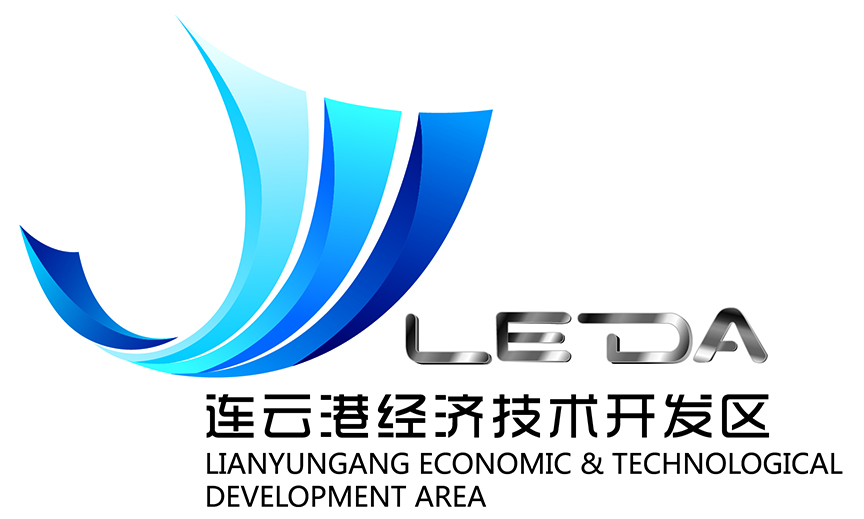 连云港经济技术开发区企业技术需求二〇一五年企业技术需求信息登记表企业技术需求信息登记表企业技术需求信息登记表企业技术需求信息登记表企业技术需求信息登记表企业技术需求信息登记表企业技术需求信息登记表企业技术需求信息登记表企业技术需求信息登记表企业技术需求信息登记表企业技术需求信息登记表企业技术需求信息登记表企业技术需求信息登记表企业技术需求信息登记表企业技术需求信息登记表企业技术需求信息登记表企业技术需求信息登记表企业技术需求信息登记表企业技术需求信息登记表企业技术需求信息登记表企业技术需求信息登记表企业技术需求信息登记表企业技术需求信息登记表企业技术需求信息登记表企业技术需求信息登记表企业技术需求信息登记表企业技术需求信息登记表企业技术需求信息登记表企业技术需求信息登记表企业技术需求信息登记表企业技术需求信息登记表企业技术需求信息登记表企业名称连云港贵科药业有限公司连云港贵科药业有限公司连云港贵科药业有限公司需求项目名称药品生产企业的GMP文件体系的建立和完善药品生产企业的GMP文件体系的建立和完善药品生产企业的GMP文件体系的建立和完善需求项目所属领域□电子信息   □能源环保   □装备制造  ■生物技术与新医药      □新材料     □高科技农业 □海洋技术   □其他           □电子信息   □能源环保   □装备制造  ■生物技术与新医药      □新材料     □高科技农业 □海洋技术   □其他           □电子信息   □能源环保   □装备制造  ■生物技术与新医药      □新材料     □高科技农业 □海洋技术   □其他           需求项目所处阶段□研制阶段      □试生产阶段      □小批量生产阶段□批量生产阶段  □其他              □研制阶段      □试生产阶段      □小批量生产阶段□批量生产阶段  □其他              □研制阶段      □试生产阶段      □小批量生产阶段□批量生产阶段  □其他              项目需求缘由□新产品开发      □产品升级换代   □生产线技术改造  □制造工艺改进    □制造装备改进   ■其他          □新产品开发      □产品升级换代   □生产线技术改造  □制造工艺改进    □制造装备改进   ■其他          □新产品开发      □产品升级换代   □生产线技术改造  □制造工艺改进    □制造装备改进   ■其他          意向合作方式□产权转让    □合作开发    ■技术咨询    □技术服务  □寻试验基地  □其它                □产权转让    □合作开发    ■技术咨询    □技术服务  □寻试验基地  □其它                □产权转让    □合作开发    ■技术咨询    □技术服务  □寻试验基地  □其它                意向合作单位拟投入资金额80万期望达产效益项目简要说明及主要技术参数（限500字）公司按国际规范的标准，初步建立了符合cGMP的文件体系，包括QS（质量系统）、PS（生产系统）、PL（包装系统）、FE（设备设施系统）、LC（实验室控制系统）、MS（物料系统），需要对此文件体系进行动态的改进，故需求相关专家进行指导。公司按国际规范的标准，初步建立了符合cGMP的文件体系，包括QS（质量系统）、PS（生产系统）、PL（包装系统）、FE（设备设施系统）、LC（实验室控制系统）、MS（物料系统），需要对此文件体系进行动态的改进，故需求相关专家进行指导。公司按国际规范的标准，初步建立了符合cGMP的文件体系，包括QS（质量系统）、PS（生产系统）、PL（包装系统）、FE（设备设施系统）、LC（实验室控制系统）、MS（物料系统），需要对此文件体系进行动态的改进，故需求相关专家进行指导。联  系  人 徐驰  电    话0518-86070830 传      真E-mailxuchi@guikepharm.com   地      址邮    编企业名称江苏中金玛泰医药包装有限公司江苏中金玛泰医药包装有限公司江苏中金玛泰医药包装有限公司江苏中金玛泰医药包装有限公司需求项目名称环保型铝箔钝化涂层技术环保型铝箔钝化涂层技术环保型铝箔钝化涂层技术环保型铝箔钝化涂层技术需求项目所属领域□电子信息   ■能源环保   □装备制造   □生物技术与新医药      □新材料     □高科技农业 □海洋技术   □其他           □电子信息   ■能源环保   □装备制造   □生物技术与新医药      □新材料     □高科技农业 □海洋技术   □其他           □电子信息   ■能源环保   □装备制造   □生物技术与新医药      □新材料     □高科技农业 □海洋技术   □其他           □电子信息   ■能源环保   □装备制造   □生物技术与新医药      □新材料     □高科技农业 □海洋技术   □其他           需求项目所处阶段□研制阶段      ■试生产阶段      □小批量生产阶段□批量生产阶段  □其他              □研制阶段      ■试生产阶段      □小批量生产阶段□批量生产阶段  □其他              □研制阶段      ■试生产阶段      □小批量生产阶段□批量生产阶段  □其他              □研制阶段      ■试生产阶段      □小批量生产阶段□批量生产阶段  □其他              项目需求缘由■新产品开发      □产品升级换代   □生产线技术改造  □制造工艺改进    □制造装备改进   □其他          ■新产品开发      □产品升级换代   □生产线技术改造  □制造工艺改进    □制造装备改进   □其他          ■新产品开发      □产品升级换代   □生产线技术改造  □制造工艺改进    □制造装备改进   □其他          ■新产品开发      □产品升级换代   □生产线技术改造  □制造工艺改进    □制造装备改进   □其他          意向合作方式□产权转让    ■合作开发    □技术咨询    □技术服务  □寻试验基地  □其它                □产权转让    ■合作开发    □技术咨询    □技术服务  □寻试验基地  □其它                □产权转让    ■合作开发    □技术咨询    □技术服务  □寻试验基地  □其它                □产权转让    ■合作开发    □技术咨询    □技术服务  □寻试验基地  □其它                意向合作单位----拟投入资金额300万期望达产效益期望达产效益 -项目简要说明及主要技术参数（限500字）我公司研发的锂电芯铝箔包装膜，对其中所使用的铝箔钝化处理是一项关键工艺。要保证电池的电解液在保质期内无法腐蚀铝箔，并保证处理工艺实施中无不符合环保要求的废料产生或产生的废料可以进行无害化处理。我公司研发的锂电芯铝箔包装膜，对其中所使用的铝箔钝化处理是一项关键工艺。要保证电池的电解液在保质期内无法腐蚀铝箔，并保证处理工艺实施中无不符合环保要求的废料产生或产生的废料可以进行无害化处理。我公司研发的锂电芯铝箔包装膜，对其中所使用的铝箔钝化处理是一项关键工艺。要保证电池的电解液在保质期内无法腐蚀铝箔，并保证处理工艺实施中无不符合环保要求的废料产生或产生的废料可以进行无害化处理。我公司研发的锂电芯铝箔包装膜，对其中所使用的铝箔钝化处理是一项关键工艺。要保证电池的电解液在保质期内无法腐蚀铝箔，并保证处理工艺实施中无不符合环保要求的废料产生或产生的废料可以进行无害化处理。联  系  人 周忠武 周忠武电    话0518-82342729 传      真 82341829 82341829E-mailzzw@zhong-jin.com 地      址 连云港经济技术开发区长江路9# 连云港经济技术开发区长江路9#邮    编 222047企业名称江苏德源药业股份有限公司江苏德源药业股份有限公司江苏德源药业股份有限公司江苏德源药业股份有限公司需求项目名称高层次人才高层次人才高层次人才高层次人才需求项目所属领域□电子信息   □能源环保   □装备制造  ■生物技术与新医药      □新材料     □高科技农业 □海洋技术   □其他           □电子信息   □能源环保   □装备制造  ■生物技术与新医药      □新材料     □高科技农业 □海洋技术   □其他           □电子信息   □能源环保   □装备制造  ■生物技术与新医药      □新材料     □高科技农业 □海洋技术   □其他           □电子信息   □能源环保   □装备制造  ■生物技术与新医药      □新材料     □高科技农业 □海洋技术   □其他           需求项目所处阶段■研制阶段      □试生产阶段      □小批量生产阶段□批量生产阶段  □其他              ■研制阶段      □试生产阶段      □小批量生产阶段□批量生产阶段  □其他              ■研制阶段      □试生产阶段      □小批量生产阶段□批量生产阶段  □其他              ■研制阶段      □试生产阶段      □小批量生产阶段□批量生产阶段  □其他              项目需求缘由■新产品开发      □产品升级换代   □生产线技术改造  □制造工艺改进    □制造装备改进   □其他          ■新产品开发      □产品升级换代   □生产线技术改造  □制造工艺改进    □制造装备改进   □其他          ■新产品开发      □产品升级换代   □生产线技术改造  □制造工艺改进    □制造装备改进   □其他          ■新产品开发      □产品升级换代   □生产线技术改造  □制造工艺改进    □制造装备改进   □其他          意向合作方式□产权转让    ■合作开发    □技术咨询    □技术服务  □寻试验基地  □其它                □产权转让    ■合作开发    □技术咨询    □技术服务  □寻试验基地  □其它                □产权转让    ■合作开发    □技术咨询    □技术服务  □寻试验基地  □其它                □产权转让    ■合作开发    □技术咨询    □技术服务  □寻试验基地  □其它                意向合作单位拟投入资金额 1000万期望达产效益期望达产效益项目简要说明及主要技术参数（限500字） 公司目前自有研发项目，亟需高层次人才，目前公司已建成江苏省博士后创新实践基地，正在急招药物合成类、药物分析类、药物制剂类博士进站工作。 公司目前自有研发项目，亟需高层次人才，目前公司已建成江苏省博士后创新实践基地，正在急招药物合成类、药物分析类、药物制剂类博士进站工作。 公司目前自有研发项目，亟需高层次人才，目前公司已建成江苏省博士后创新实践基地，正在急招药物合成类、药物分析类、药物制剂类博士进站工作。 公司目前自有研发项目，亟需高层次人才，目前公司已建成江苏省博士后创新实践基地，正在急招药物合成类、药物分析类、药物制剂类博士进站工作。联  系  人 张进 张进电    话0518-82342976传      真8234078882340788E-mail/zhangwait@163.com地      址连云港经济技术开发区大浦工业区金桥路21号连云港经济技术开发区大浦工业区金桥路21号邮    编222047企业名称江苏豪森药业股份有限公司江苏豪森药业股份有限公司江苏豪森药业股份有限公司江苏豪森药业股份有限公司需求项目名称①	替尼类药物耐药研究；②	替尼类药物获得性耐药的产生和消除研究。①	替尼类药物耐药研究；②	替尼类药物获得性耐药的产生和消除研究。①	替尼类药物耐药研究；②	替尼类药物获得性耐药的产生和消除研究。①	替尼类药物耐药研究；②	替尼类药物获得性耐药的产生和消除研究。需求项目所属领域□电子信息   □能源环保   □装备制造  ■生物技术与新医药      □新材料     □高科技农业 □海洋技术   □其他           □电子信息   □能源环保   □装备制造  ■生物技术与新医药      □新材料     □高科技农业 □海洋技术   □其他           □电子信息   □能源环保   □装备制造  ■生物技术与新医药      □新材料     □高科技农业 □海洋技术   □其他           □电子信息   □能源环保   □装备制造  ■生物技术与新医药      □新材料     □高科技农业 □海洋技术   □其他           需求项目所处阶段■研制阶段      □试生产阶段      □小批量生产阶段□批量生产阶段  □其他              ■研制阶段      □试生产阶段      □小批量生产阶段□批量生产阶段  □其他              ■研制阶段      □试生产阶段      □小批量生产阶段□批量生产阶段  □其他              ■研制阶段      □试生产阶段      □小批量生产阶段□批量生产阶段  □其他              项目需求缘由■新产品开发      □产品升级换代   □生产线技术改造  □制造工艺改进    □制造装备改进   □其他          ■新产品开发      □产品升级换代   □生产线技术改造  □制造工艺改进    □制造装备改进   □其他          ■新产品开发      □产品升级换代   □生产线技术改造  □制造工艺改进    □制造装备改进   □其他          ■新产品开发      □产品升级换代   □生产线技术改造  □制造工艺改进    □制造装备改进   □其他          意向合作方式□产权转让    ■合作开发    □技术咨询    □技术服务  □寻试验基地  □其它                □产权转让    ■合作开发    □技术咨询    □技术服务  □寻试验基地  □其它                □产权转让    ■合作开发    □技术咨询    □技术服务  □寻试验基地  □其它                □产权转让    ■合作开发    □技术咨询    □技术服务  □寻试验基地  □其它                意向合作单位拟投入资金额 2000万期望达产效益期望达产效益项目简要说明及主要技术参数（限500字）①	替尼类药物耐药研究；②	替尼类药物获得性耐药的产生和消除研究。①	替尼类药物耐药研究；②	替尼类药物获得性耐药的产生和消除研究。①	替尼类药物耐药研究；②	替尼类药物获得性耐药的产生和消除研究。①	替尼类药物耐药研究；②	替尼类药物获得性耐药的产生和消除研究。联  系  人卜令娇卜令娇电    话0518-83099611 传      真E-mailxmb@hansoh.cn地      址连云港市经济开发区花果山大道东晋路9号 连云港市经济开发区花果山大道东晋路9号 邮    编企业名称江苏恒瑞医药股份有限公司江苏恒瑞医药股份有限公司江苏恒瑞医药股份有限公司江苏恒瑞医药股份有限公司需求项目名称抗肿瘤或糖尿病分子靶向药物的研发抗肿瘤或糖尿病分子靶向药物的研发抗肿瘤或糖尿病分子靶向药物的研发抗肿瘤或糖尿病分子靶向药物的研发需求项目所属领域□电子信息   □能源环保   □装备制造  ■生物技术与新医药      □新材料     □高科技农业 □海洋技术   □其他□电子信息   □能源环保   □装备制造  ■生物技术与新医药      □新材料     □高科技农业 □海洋技术   □其他□电子信息   □能源环保   □装备制造  ■生物技术与新医药      □新材料     □高科技农业 □海洋技术   □其他□电子信息   □能源环保   □装备制造  ■生物技术与新医药      □新材料     □高科技农业 □海洋技术   □其他需求项目所处阶段■研制阶段      □试生产阶段      □小批量生产阶段□批量生产阶段  □其他■研制阶段      □试生产阶段      □小批量生产阶段□批量生产阶段  □其他■研制阶段      □试生产阶段      □小批量生产阶段□批量生产阶段  □其他■研制阶段      □试生产阶段      □小批量生产阶段□批量生产阶段  □其他项目需求缘由■新产品开发     □产品升级换代   □生产线技术改造  □制造工艺改进   □制造装备改进   □其他■新产品开发     □产品升级换代   □生产线技术改造  □制造工艺改进   □制造装备改进   □其他■新产品开发     □产品升级换代   □生产线技术改造  □制造工艺改进   □制造装备改进   □其他■新产品开发     □产品升级换代   □生产线技术改造  □制造工艺改进   □制造装备改进   □其他意向合作方式□产权转让    ■合作开发    □技术咨询    □技术服务  □寻试验基地  □其它□产权转让    ■合作开发    □技术咨询    □技术服务  □寻试验基地  □其它□产权转让    ■合作开发    □技术咨询    □技术服务  □寻试验基地  □其它□产权转让    ■合作开发    □技术咨询    □技术服务  □寻试验基地  □其它意向合作单位国内高校或科研院所国内高校或科研院所国内高校或科研院所国内高校或科研院所拟投入资金额500万期望达产效益期望达产效益10亿项目简要说明及主要技术参数（限500字）需求题目：抗肿瘤或糖尿病分子靶向药物的研发需求内容：针对抗肿瘤药物的EGFR、VEGFR、EGFR/HER2、c-Kit、PLK-1 、c-Met等靶点，针对糖尿病的DPP-IV、SGLT等靶标的药物进行研发。发现并筛选一批候选药物进入全面开发阶段。需求题目：抗肿瘤或糖尿病分子靶向药物的研发需求内容：针对抗肿瘤药物的EGFR、VEGFR、EGFR/HER2、c-Kit、PLK-1 、c-Met等靶点，针对糖尿病的DPP-IV、SGLT等靶标的药物进行研发。发现并筛选一批候选药物进入全面开发阶段。需求题目：抗肿瘤或糖尿病分子靶向药物的研发需求内容：针对抗肿瘤药物的EGFR、VEGFR、EGFR/HER2、c-Kit、PLK-1 、c-Met等靶点，针对糖尿病的DPP-IV、SGLT等靶标的药物进行研发。发现并筛选一批候选药物进入全面开发阶段。需求题目：抗肿瘤或糖尿病分子靶向药物的研发需求内容：针对抗肿瘤药物的EGFR、VEGFR、EGFR/HER2、c-Kit、PLK-1 、c-Met等靶点，针对糖尿病的DPP-IV、SGLT等靶标的药物进行研发。发现并筛选一批候选药物进入全面开发阶段。联系人童达君童达君电    话0518-81220136传真0518-812201380518-81220138E-mailxmb@hrs.com.cn地      址连云港市昆仑山路7号连云港市昆仑山路7号邮    编222047企业名称江苏康缘药业股份有限公司江苏康缘药业股份有限公司江苏康缘药业股份有限公司江苏康缘药业股份有限公司需求项目名称中药数字化制药技术中药数字化制药技术中药数字化制药技术中药数字化制药技术需求项目所属领域□电子信息   □能源环保   □装备制造  ■生物技术与新医药      □新材料     □高科技农业 □海洋技术   □其他           □电子信息   □能源环保   □装备制造  ■生物技术与新医药      □新材料     □高科技农业 □海洋技术   □其他           □电子信息   □能源环保   □装备制造  ■生物技术与新医药      □新材料     □高科技农业 □海洋技术   □其他           □电子信息   □能源环保   □装备制造  ■生物技术与新医药      □新材料     □高科技农业 □海洋技术   □其他           需求项目所处阶段■研制阶段      □试生产阶段      □小批量生产阶段□批量生产阶段  □其他              ■研制阶段      □试生产阶段      □小批量生产阶段□批量生产阶段  □其他              ■研制阶段      □试生产阶段      □小批量生产阶段□批量生产阶段  □其他              ■研制阶段      □试生产阶段      □小批量生产阶段□批量生产阶段  □其他              项目需求缘由□新产品开发      □产品升级换代   ■生产线技术改造  □制造工艺改进    □制造装备改进   □其他          □新产品开发      □产品升级换代   ■生产线技术改造  □制造工艺改进    □制造装备改进   □其他          □新产品开发      □产品升级换代   ■生产线技术改造  □制造工艺改进    □制造装备改进   □其他          □新产品开发      □产品升级换代   ■生产线技术改造  □制造工艺改进    □制造装备改进   □其他          意向合作方式□产权转让    ■合作开发    □技术咨询    □技术服务  □寻试验基地  □其它                □产权转让    ■合作开发    □技术咨询    □技术服务  □寻试验基地  □其它                □产权转让    ■合作开发    □技术咨询    □技术服务  □寻试验基地  □其它                □产权转让    ■合作开发    □技术咨询    □技术服务  □寻试验基地  □其它                意向合作单位拟投入资金额 8000万期望达产效益期望达产效益项目简要说明及主要技术参数（限500字）制药过程自动控制子平台的构建；制药过程分析子平台的构建；制药数据管理子平台的构建；创新集成数据智能挖掘、模型自整定和自适应修正技术；制药过程自动控制子平台的构建；制药过程分析子平台的构建；制药数据管理子平台的构建；创新集成数据智能挖掘、模型自整定和自适应修正技术；制药过程自动控制子平台的构建；制药过程分析子平台的构建；制药数据管理子平台的构建；创新集成数据智能挖掘、模型自整定和自适应修正技术；制药过程自动控制子平台的构建；制药过程分析子平台的构建；制药数据管理子平台的构建；创新集成数据智能挖掘、模型自整定和自适应修正技术；联  系  人王团结王团结电    话 0518-81152367传      真E-mailkyyyxmb@163.com     地      址江苏省连云港市经济技术开发区江宁工业城江苏省连云港市经济技术开发区江宁工业城邮    编 222047企业名称连云港杰瑞电子有限公司连云港杰瑞电子有限公司连云港杰瑞电子有限公司连云港杰瑞电子有限公司需求项目名称智能交通信号控制系统中的关键技术和设备智能交通信号控制系统中的关键技术和设备智能交通信号控制系统中的关键技术和设备智能交通信号控制系统中的关键技术和设备需求项目所属领域■电子信息   □能源环保   □装备制造   □生物技术与新医药      □新材料     □高科技农业 □海洋技术   □其他           ■电子信息   □能源环保   □装备制造   □生物技术与新医药      □新材料     □高科技农业 □海洋技术   □其他           ■电子信息   □能源环保   □装备制造   □生物技术与新医药      □新材料     □高科技农业 □海洋技术   □其他           ■电子信息   □能源环保   □装备制造   □生物技术与新医药      □新材料     □高科技农业 □海洋技术   □其他           需求项目所处阶段■研制阶段      ■试生产阶段      ■小批量生产阶段□批量生产阶段  □其他              ■研制阶段      ■试生产阶段      ■小批量生产阶段□批量生产阶段  □其他              ■研制阶段      ■试生产阶段      ■小批量生产阶段□批量生产阶段  □其他              ■研制阶段      ■试生产阶段      ■小批量生产阶段□批量生产阶段  □其他              项目需求缘由□新产品开发      □产品升级换代   □生产线技术改造  □制造工艺改进    □制造装备改进   □其他          □新产品开发      □产品升级换代   □生产线技术改造  □制造工艺改进    □制造装备改进   □其他          □新产品开发      □产品升级换代   □生产线技术改造  □制造工艺改进    □制造装备改进   □其他          □新产品开发      □产品升级换代   □生产线技术改造  □制造工艺改进    □制造装备改进   □其他          意向合作方式■产权转让    ■合作开发    □技术咨询    □技术服务  □寻试验基地  □其它                ■产权转让    ■合作开发    □技术咨询    □技术服务  □寻试验基地  □其它                ■产权转让    ■合作开发    □技术咨询    □技术服务  □寻试验基地  □其它                ■产权转让    ■合作开发    □技术咨询    □技术服务  □寻试验基地  □其它                意向合作单位拟投入资金额根据技术情况而定期望达产效益期望达产效益项目简要说明及主要技术参数（限500字）1.先进的交通信号控制策略：能够根据多源交通数据（如流量、排队长度、浮动车等）自动判断道路状况（如拥挤度），并生成控制策略下发信号机执行，可以有效降低高峰期的交通延误。2.基于车路协同的交通信号控制算法和关键设备（如RFID）；3.地磁、微波等交通参数检测器，可以完成流量采集和测速；4.交通信号控制中的NTCIP协议；5.其它与交通信号控制相关的软硬件产品。1.先进的交通信号控制策略：能够根据多源交通数据（如流量、排队长度、浮动车等）自动判断道路状况（如拥挤度），并生成控制策略下发信号机执行，可以有效降低高峰期的交通延误。2.基于车路协同的交通信号控制算法和关键设备（如RFID）；3.地磁、微波等交通参数检测器，可以完成流量采集和测速；4.交通信号控制中的NTCIP协议；5.其它与交通信号控制相关的软硬件产品。1.先进的交通信号控制策略：能够根据多源交通数据（如流量、排队长度、浮动车等）自动判断道路状况（如拥挤度），并生成控制策略下发信号机执行，可以有效降低高峰期的交通延误。2.基于车路协同的交通信号控制算法和关键设备（如RFID）；3.地磁、微波等交通参数检测器，可以完成流量采集和测速；4.交通信号控制中的NTCIP协议；5.其它与交通信号控制相关的软硬件产品。1.先进的交通信号控制策略：能够根据多源交通数据（如流量、排队长度、浮动车等）自动判断道路状况（如拥挤度），并生成控制策略下发信号机执行，可以有效降低高峰期的交通延误。2.基于车路协同的交通信号控制算法和关键设备（如RFID）；3.地磁、微波等交通参数检测器，可以完成流量采集和测速；4.交通信号控制中的NTCIP协议；5.其它与交通信号控制相关的软硬件产品。联  系  人 范志锋 范志锋电    话0518-85981719传      真0518-85981799 0518-85981799 E-mailfanzhfng@163.com地      址连云港市圣湖路18号连云港市圣湖路18号邮    编222061企业名称连云港杰瑞深软科技有限公司连云港杰瑞深软科技有限公司连云港杰瑞深软科技有限公司连云港杰瑞深软科技有限公司需求项目名称交互式产品电子手册交互式产品电子手册交互式产品电子手册交互式产品电子手册需求项目所属领域■电子信息   □能源环保   □装备制造   □生物技术与新医药      □新材料     □高科技农业 □海洋技术   □其他           ■电子信息   □能源环保   □装备制造   □生物技术与新医药      □新材料     □高科技农业 □海洋技术   □其他           ■电子信息   □能源环保   □装备制造   □生物技术与新医药      □新材料     □高科技农业 □海洋技术   □其他           ■电子信息   □能源环保   □装备制造   □生物技术与新医药      □新材料     □高科技农业 □海洋技术   □其他           需求项目所处阶段■研制阶段      □试生产阶段      □小批量生产阶段□批量生产阶段  □其他              ■研制阶段      □试生产阶段      □小批量生产阶段□批量生产阶段  □其他              ■研制阶段      □试生产阶段      □小批量生产阶段□批量生产阶段  □其他              ■研制阶段      □试生产阶段      □小批量生产阶段□批量生产阶段  □其他              项目需求缘由■新产品开发      □产品升级换代   □生产线技术改造  □制造工艺改进    □制造装备改进   □其他          ■新产品开发      □产品升级换代   □生产线技术改造  □制造工艺改进    □制造装备改进   □其他          ■新产品开发      □产品升级换代   □生产线技术改造  □制造工艺改进    □制造装备改进   □其他          ■新产品开发      □产品升级换代   □生产线技术改造  □制造工艺改进    □制造装备改进   □其他          意向合作方式■产权转让    ■合作开发    □技术咨询    □技术服务  □寻试验基地  □其它                ■产权转让    ■合作开发    □技术咨询    □技术服务  □寻试验基地  □其它                ■产权转让    ■合作开发    □技术咨询    □技术服务  □寻试验基地  □其它                ■产权转让    ■合作开发    □技术咨询    □技术服务  □寻试验基地  □其它                意向合作单位拟投入资金额100万 期望达产效益期望达产效益1000万 项目简要说明及主要技术参数（限500字）交互式产品电子手册是一套集编码、制作、管理、发布、阅读于一体的动态信息交付软件，通过元数据管理、知识库、数据建模、数据搜索引擎、产品3D模型制作与展示等新技术应用，将产品设计数据用途多元化。交互式产品电子手册是一套集编码、制作、管理、发布、阅读于一体的动态信息交付软件，通过元数据管理、知识库、数据建模、数据搜索引擎、产品3D模型制作与展示等新技术应用，将产品设计数据用途多元化。交互式产品电子手册是一套集编码、制作、管理、发布、阅读于一体的动态信息交付软件，通过元数据管理、知识库、数据建模、数据搜索引擎、产品3D模型制作与展示等新技术应用，将产品设计数据用途多元化。交互式产品电子手册是一套集编码、制作、管理、发布、阅读于一体的动态信息交付软件，通过元数据管理、知识库、数据建模、数据搜索引擎、产品3D模型制作与展示等新技术应用，将产品设计数据用途多元化。联  系  人吴茂传 吴茂传 电    话0518-85823023 传      真0518-85823050 0518-85823050 E-mail   wumc@jari.cn 地      址 江苏省连云港市 江苏省连云港市邮    编222000 企业名称连云港杰瑞深软科技有限公司连云港杰瑞深软科技有限公司连云港杰瑞深软科技有限公司连云港杰瑞深软科技有限公司需求项目名称企业数据防泄漏系统企业数据防泄漏系统企业数据防泄漏系统企业数据防泄漏系统需求项目所属领域■电子信息   □能源环保   □装备制造   □生物技术与新医药      □新材料     □高科技农业 □海洋技术   □其他           ■电子信息   □能源环保   □装备制造   □生物技术与新医药      □新材料     □高科技农业 □海洋技术   □其他           ■电子信息   □能源环保   □装备制造   □生物技术与新医药      □新材料     □高科技农业 □海洋技术   □其他           ■电子信息   □能源环保   □装备制造   □生物技术与新医药      □新材料     □高科技农业 □海洋技术   □其他           需求项目所处阶段■研制阶段      □试生产阶段      □小批量生产阶段□批量生产阶段  □其他              ■研制阶段      □试生产阶段      □小批量生产阶段□批量生产阶段  □其他              ■研制阶段      □试生产阶段      □小批量生产阶段□批量生产阶段  □其他              ■研制阶段      □试生产阶段      □小批量生产阶段□批量生产阶段  □其他              项目需求缘由■新产品开发      □产品升级换代   □生产线技术改造  □制造工艺改进    □制造装备改进   □其他          ■新产品开发      □产品升级换代   □生产线技术改造  □制造工艺改进    □制造装备改进   □其他          ■新产品开发      □产品升级换代   □生产线技术改造  □制造工艺改进    □制造装备改进   □其他          ■新产品开发      □产品升级换代   □生产线技术改造  □制造工艺改进    □制造装备改进   □其他          意向合作方式■产权转让    ■合作开发    □技术咨询    □技术服务  □寻试验基地  □其它                ■产权转让    ■合作开发    □技术咨询    □技术服务  □寻试验基地  □其它                ■产权转让    ■合作开发    □技术咨询    □技术服务  □寻试验基地  □其它                ■产权转让    ■合作开发    □技术咨询    □技术服务  □寻试验基地  □其它                意向合作单位拟投入资金额100万 期望达产效益期望达产效益1000万 项目简要说明及主要技术参数（限500字）以驱动层透明加解密技术为基础，从文件的存储、传输、使用以及基础环境的安全多个方面，构建文件全生命周期的安全防护体系，确保在各种复杂业务场景下企业核心信息资产不被主动泄漏、非法窃取。产品要支持Windows、Linux、IOS、Android等操作系统。以驱动层透明加解密技术为基础，从文件的存储、传输、使用以及基础环境的安全多个方面，构建文件全生命周期的安全防护体系，确保在各种复杂业务场景下企业核心信息资产不被主动泄漏、非法窃取。产品要支持Windows、Linux、IOS、Android等操作系统。以驱动层透明加解密技术为基础，从文件的存储、传输、使用以及基础环境的安全多个方面，构建文件全生命周期的安全防护体系，确保在各种复杂业务场景下企业核心信息资产不被主动泄漏、非法窃取。产品要支持Windows、Linux、IOS、Android等操作系统。以驱动层透明加解密技术为基础，从文件的存储、传输、使用以及基础环境的安全多个方面，构建文件全生命周期的安全防护体系，确保在各种复杂业务场景下企业核心信息资产不被主动泄漏、非法窃取。产品要支持Windows、Linux、IOS、Android等操作系统。联  系  人吴茂传 吴茂传 电    话0518-85823023 传      真0518-85823050 0518-85823050 E-mail   wumc@jari.cn 地      址 江苏省连云港市 江苏省连云港市邮    编222000 企业名称江苏连港皮革机械有限公司江苏连港皮革机械有限公司江苏连港皮革机械有限公司江苏连港皮革机械有限公司需求项目名称辊涂之星（系列）辊涂之星（系列）辊涂之星（系列）辊涂之星（系列）需求项目所属领域□电子信息   □能源环保   ■装备制造   □生物技术与新医药      □新材料     □高科技农业 □海洋技术   □其他           □电子信息   □能源环保   ■装备制造   □生物技术与新医药      □新材料     □高科技农业 □海洋技术   □其他           □电子信息   □能源环保   ■装备制造   □生物技术与新医药      □新材料     □高科技农业 □海洋技术   □其他           □电子信息   □能源环保   ■装备制造   □生物技术与新医药      □新材料     □高科技农业 □海洋技术   □其他           需求项目所处阶段□研制阶段      ■试生产阶段      □小批量生产阶段□批量生产阶段  □其他              □研制阶段      ■试生产阶段      □小批量生产阶段□批量生产阶段  □其他              □研制阶段      ■试生产阶段      □小批量生产阶段□批量生产阶段  □其他              □研制阶段      ■试生产阶段      □小批量生产阶段□批量生产阶段  □其他              项目需求缘由■新产品开发      □产品升级换代   □生产线技术改造  □制造工艺改进    □制造装备改进   □其他          ■新产品开发      □产品升级换代   □生产线技术改造  □制造工艺改进    □制造装备改进   □其他          ■新产品开发      □产品升级换代   □生产线技术改造  □制造工艺改进    □制造装备改进   □其他          ■新产品开发      □产品升级换代   □生产线技术改造  □制造工艺改进    □制造装备改进   □其他          意向合作方式□产权转让    □合作开发    ■技术咨询    □技术服务  □寻试验基地  □其它                □产权转让    □合作开发    ■技术咨询    □技术服务  □寻试验基地  □其它                □产权转让    □合作开发    ■技术咨询    □技术服务  □寻试验基地  □其它                □产权转让    □合作开发    ■技术咨询    □技术服务  □寻试验基地  □其它                意向合作单位////拟投入资金额 560万元期望达产效益期望达产效益3000万元 项目简要说明及主要技术参数（限500字）在皮革行业中，羊皮广泛应用于服装、皮鞋、箱包等行业，由于羊皮的价值很高，一张好皮的价值约占活羊总产值的45%～50%，所以搞好羊皮的加工，是增加收入，提高经济效益的重要一环。目前市场上的羊皮后段加工工艺主要有喷涂，烘烤，熨平三个步骤；其中羊皮喷涂对化料的利用率低，污染严重，难以实现环保要求，辊涂之星改进了现有的羊皮加工工艺，由喷涂改进为辊涂，提高了羊皮加工质量，降低羊皮的生产成本（可以节省50%化料75%清洗用水80%电95%压缩空气100%处理化料产生的污泥的费用），减少加工对于环境造成的污染，更符合我国目前提倡的环保生产，可持续发展理念。羊皮辊涂（逆涂）工艺属于世界首创，目前全球羊皮加工都是使用喷涂工艺，羊皮辊涂工艺的发明将改变整个羊皮加工行业的生产效率，对于皮革行业也将产生革命性的变革。辊涂之星的主要技术参数：工作宽度：        mm        1800外形长度：        mm        2975    宽度：        mm        1140    高度：        mm        1700净重（单辊）：     kg          2000工作速度：        m/min      0-20工作速度：        m/min      0-100电机总功率：      kW          6.34电源:             380V        50Hz气动工作压力      MPa        0.3-0.7工作精度          mm         0.01在皮革行业中，羊皮广泛应用于服装、皮鞋、箱包等行业，由于羊皮的价值很高，一张好皮的价值约占活羊总产值的45%～50%，所以搞好羊皮的加工，是增加收入，提高经济效益的重要一环。目前市场上的羊皮后段加工工艺主要有喷涂，烘烤，熨平三个步骤；其中羊皮喷涂对化料的利用率低，污染严重，难以实现环保要求，辊涂之星改进了现有的羊皮加工工艺，由喷涂改进为辊涂，提高了羊皮加工质量，降低羊皮的生产成本（可以节省50%化料75%清洗用水80%电95%压缩空气100%处理化料产生的污泥的费用），减少加工对于环境造成的污染，更符合我国目前提倡的环保生产，可持续发展理念。羊皮辊涂（逆涂）工艺属于世界首创，目前全球羊皮加工都是使用喷涂工艺，羊皮辊涂工艺的发明将改变整个羊皮加工行业的生产效率，对于皮革行业也将产生革命性的变革。辊涂之星的主要技术参数：工作宽度：        mm        1800外形长度：        mm        2975    宽度：        mm        1140    高度：        mm        1700净重（单辊）：     kg          2000工作速度：        m/min      0-20工作速度：        m/min      0-100电机总功率：      kW          6.34电源:             380V        50Hz气动工作压力      MPa        0.3-0.7工作精度          mm         0.01在皮革行业中，羊皮广泛应用于服装、皮鞋、箱包等行业，由于羊皮的价值很高，一张好皮的价值约占活羊总产值的45%～50%，所以搞好羊皮的加工，是增加收入，提高经济效益的重要一环。目前市场上的羊皮后段加工工艺主要有喷涂，烘烤，熨平三个步骤；其中羊皮喷涂对化料的利用率低，污染严重，难以实现环保要求，辊涂之星改进了现有的羊皮加工工艺，由喷涂改进为辊涂，提高了羊皮加工质量，降低羊皮的生产成本（可以节省50%化料75%清洗用水80%电95%压缩空气100%处理化料产生的污泥的费用），减少加工对于环境造成的污染，更符合我国目前提倡的环保生产，可持续发展理念。羊皮辊涂（逆涂）工艺属于世界首创，目前全球羊皮加工都是使用喷涂工艺，羊皮辊涂工艺的发明将改变整个羊皮加工行业的生产效率，对于皮革行业也将产生革命性的变革。辊涂之星的主要技术参数：工作宽度：        mm        1800外形长度：        mm        2975    宽度：        mm        1140    高度：        mm        1700净重（单辊）：     kg          2000工作速度：        m/min      0-20工作速度：        m/min      0-100电机总功率：      kW          6.34电源:             380V        50Hz气动工作压力      MPa        0.3-0.7工作精度          mm         0.01在皮革行业中，羊皮广泛应用于服装、皮鞋、箱包等行业，由于羊皮的价值很高，一张好皮的价值约占活羊总产值的45%～50%，所以搞好羊皮的加工，是增加收入，提高经济效益的重要一环。目前市场上的羊皮后段加工工艺主要有喷涂，烘烤，熨平三个步骤；其中羊皮喷涂对化料的利用率低，污染严重，难以实现环保要求，辊涂之星改进了现有的羊皮加工工艺，由喷涂改进为辊涂，提高了羊皮加工质量，降低羊皮的生产成本（可以节省50%化料75%清洗用水80%电95%压缩空气100%处理化料产生的污泥的费用），减少加工对于环境造成的污染，更符合我国目前提倡的环保生产，可持续发展理念。羊皮辊涂（逆涂）工艺属于世界首创，目前全球羊皮加工都是使用喷涂工艺，羊皮辊涂工艺的发明将改变整个羊皮加工行业的生产效率，对于皮革行业也将产生革命性的变革。辊涂之星的主要技术参数：工作宽度：        mm        1800外形长度：        mm        2975    宽度：        mm        1140    高度：        mm        1700净重（单辊）：     kg          2000工作速度：        m/min      0-20工作速度：        m/min      0-100电机总功率：      kW          6.34电源:             380V        50Hz气动工作压力      MPa        0.3-0.7工作精度          mm         0.01联  系  人 谢冬艳 谢冬艳电    话0518-80682065 传      真 0518-85155717 0518-85155717E-mail1841635117@qq.com   地      址连云港宋跳高新技术产业园区科技一路8号 连云港宋跳高新技术产业园区科技一路8号 邮    编222003 企业名称江苏连港皮革机械有限公司江苏连港皮革机械有限公司江苏连港皮革机械有限公司江苏连港皮革机械有限公司需求项目名称超纤高精密辊涂机超纤高精密辊涂机超纤高精密辊涂机超纤高精密辊涂机需求项目所属领域□电子信息   □能源环保   ■装备制造   □生物技术与新医药      □新材料     □高科技农业 □海洋技术   □其他           □电子信息   □能源环保   ■装备制造   □生物技术与新医药      □新材料     □高科技农业 □海洋技术   □其他           □电子信息   □能源环保   ■装备制造   □生物技术与新医药      □新材料     □高科技农业 □海洋技术   □其他           □电子信息   □能源环保   ■装备制造   □生物技术与新医药      □新材料     □高科技农业 □海洋技术   □其他           需求项目所处阶段□研制阶段      □试生产阶段      □小批量生产阶段■批量生产阶段  □其他              □研制阶段      □试生产阶段      □小批量生产阶段■批量生产阶段  □其他              □研制阶段      □试生产阶段      □小批量生产阶段■批量生产阶段  □其他              □研制阶段      □试生产阶段      □小批量生产阶段■批量生产阶段  □其他              项目需求缘由□新产品开发      ■产品升级换代   □生产线技术改造  □制造工艺改进    □制造装备改进   □其他          □新产品开发      ■产品升级换代   □生产线技术改造  □制造工艺改进    □制造装备改进   □其他          □新产品开发      ■产品升级换代   □生产线技术改造  □制造工艺改进    □制造装备改进   □其他          □新产品开发      ■产品升级换代   □生产线技术改造  □制造工艺改进    □制造装备改进   □其他          意向合作方式□产权转让    □合作开发    ■技术咨询    □技术服务  □寻试验基地  □其它                □产权转让    □合作开发    ■技术咨询    □技术服务  □寻试验基地  □其它                □产权转让    □合作开发    ■技术咨询    □技术服务  □寻试验基地  □其它                □产权转让    □合作开发    ■技术咨询    □技术服务  □寻试验基地  □其它                意向合作单位////拟投入资金额 540万元期望达产效益期望达产效益2000万元 项目简要说明及主要技术参数（限500字）传统辊涂机基本组成由涂饰辊、胶辊、刮刀架、各类托辊组成，传统辊涂机是通过涂饰辊表面凹槽通过气缸推动刮刀刮平涂饰辊后，涂饰辊凹槽的化料滚涂到皮革表面，经过多次滚涂后达到皮革表面涂饰要求。超细纤维合成革的表面涂层精度比普通的皮革涂层精度要高，而且使用的化料粘稠度也高，通过传统的辊涂机无法一次滚涂完成，需要提高刀与辊的间隙来达到一次滚涂完成，因此要确保刀与辊的直线度及圆跳动精度保持在0.01～0.03mm。针对超纤皮革的表面特珠涂层高精度要求，我司经过多次验证后，采用刀辊与涂饰辊的组合，通过伺服电机与滚珠丝杆来控制刀辊与涂饰辊之间的间隙。超纤高精度辊涂机优点：1.高精度表面涂饰2.通过PLC控制面板自由控制刀辊与涂饰辊间隙，最小0.01mm微移。3.通过间隙自由控制化料的涂饰厚度，节约化料4.可以刀辊与刮刀架自由切换。机器主要参数工作宽度      mm       1600外形长度      mm       2810宽度      mm       1300长度      mm       1450净重（单辊）  KG        1880工作速度      m/min     0~36涂饰辊速度    m/min     0~32电机总功率    KW        5.2电源          380V      50HZ气动工作压力  MPa      0.6-0.7传统辊涂机基本组成由涂饰辊、胶辊、刮刀架、各类托辊组成，传统辊涂机是通过涂饰辊表面凹槽通过气缸推动刮刀刮平涂饰辊后，涂饰辊凹槽的化料滚涂到皮革表面，经过多次滚涂后达到皮革表面涂饰要求。超细纤维合成革的表面涂层精度比普通的皮革涂层精度要高，而且使用的化料粘稠度也高，通过传统的辊涂机无法一次滚涂完成，需要提高刀与辊的间隙来达到一次滚涂完成，因此要确保刀与辊的直线度及圆跳动精度保持在0.01～0.03mm。针对超纤皮革的表面特珠涂层高精度要求，我司经过多次验证后，采用刀辊与涂饰辊的组合，通过伺服电机与滚珠丝杆来控制刀辊与涂饰辊之间的间隙。超纤高精度辊涂机优点：1.高精度表面涂饰2.通过PLC控制面板自由控制刀辊与涂饰辊间隙，最小0.01mm微移。3.通过间隙自由控制化料的涂饰厚度，节约化料4.可以刀辊与刮刀架自由切换。机器主要参数工作宽度      mm       1600外形长度      mm       2810宽度      mm       1300长度      mm       1450净重（单辊）  KG        1880工作速度      m/min     0~36涂饰辊速度    m/min     0~32电机总功率    KW        5.2电源          380V      50HZ气动工作压力  MPa      0.6-0.7传统辊涂机基本组成由涂饰辊、胶辊、刮刀架、各类托辊组成，传统辊涂机是通过涂饰辊表面凹槽通过气缸推动刮刀刮平涂饰辊后，涂饰辊凹槽的化料滚涂到皮革表面，经过多次滚涂后达到皮革表面涂饰要求。超细纤维合成革的表面涂层精度比普通的皮革涂层精度要高，而且使用的化料粘稠度也高，通过传统的辊涂机无法一次滚涂完成，需要提高刀与辊的间隙来达到一次滚涂完成，因此要确保刀与辊的直线度及圆跳动精度保持在0.01～0.03mm。针对超纤皮革的表面特珠涂层高精度要求，我司经过多次验证后，采用刀辊与涂饰辊的组合，通过伺服电机与滚珠丝杆来控制刀辊与涂饰辊之间的间隙。超纤高精度辊涂机优点：1.高精度表面涂饰2.通过PLC控制面板自由控制刀辊与涂饰辊间隙，最小0.01mm微移。3.通过间隙自由控制化料的涂饰厚度，节约化料4.可以刀辊与刮刀架自由切换。机器主要参数工作宽度      mm       1600外形长度      mm       2810宽度      mm       1300长度      mm       1450净重（单辊）  KG        1880工作速度      m/min     0~36涂饰辊速度    m/min     0~32电机总功率    KW        5.2电源          380V      50HZ气动工作压力  MPa      0.6-0.7传统辊涂机基本组成由涂饰辊、胶辊、刮刀架、各类托辊组成，传统辊涂机是通过涂饰辊表面凹槽通过气缸推动刮刀刮平涂饰辊后，涂饰辊凹槽的化料滚涂到皮革表面，经过多次滚涂后达到皮革表面涂饰要求。超细纤维合成革的表面涂层精度比普通的皮革涂层精度要高，而且使用的化料粘稠度也高，通过传统的辊涂机无法一次滚涂完成，需要提高刀与辊的间隙来达到一次滚涂完成，因此要确保刀与辊的直线度及圆跳动精度保持在0.01～0.03mm。针对超纤皮革的表面特珠涂层高精度要求，我司经过多次验证后，采用刀辊与涂饰辊的组合，通过伺服电机与滚珠丝杆来控制刀辊与涂饰辊之间的间隙。超纤高精度辊涂机优点：1.高精度表面涂饰2.通过PLC控制面板自由控制刀辊与涂饰辊间隙，最小0.01mm微移。3.通过间隙自由控制化料的涂饰厚度，节约化料4.可以刀辊与刮刀架自由切换。机器主要参数工作宽度      mm       1600外形长度      mm       2810宽度      mm       1300长度      mm       1450净重（单辊）  KG        1880工作速度      m/min     0~36涂饰辊速度    m/min     0~32电机总功率    KW        5.2电源          380V      50HZ气动工作压力  MPa      0.6-0.7联  系  人 谢冬艳 谢冬艳电    话0518-80682065 传      真 0518-85155717 0518-85155717E-mail1841635117@qq.com    地      址连云港宋跳高新技术产业园区科技一路8号 连云港宋跳高新技术产业园区科技一路8号 邮    编222003 企业名称连云港能连科技有限公司连云港能连科技有限公司连云港能连科技有限公司连云港能连科技有限公司需求项目名称大型高频电磁冷坩埚熔铸设备及其应用的合作研究大型高频电磁冷坩埚熔铸设备及其应用的合作研究大型高频电磁冷坩埚熔铸设备及其应用的合作研究大型高频电磁冷坩埚熔铸设备及其应用的合作研究需求项目所属领域□电子信息   □能源环保  ■装备制造  □生物技术与新医药      □新材料     □高科技农业 □海洋技术   □其他□电子信息   □能源环保  ■装备制造  □生物技术与新医药      □新材料     □高科技农业 □海洋技术   □其他□电子信息   □能源环保  ■装备制造  □生物技术与新医药      □新材料     □高科技农业 □海洋技术   □其他□电子信息   □能源环保  ■装备制造  □生物技术与新医药      □新材料     □高科技农业 □海洋技术   □其他需求项目所处阶段□研制阶段      □试生产阶段      □小批量生产阶段□批量生产阶段  ■其他研制期结束,准备投入生产□研制阶段      □试生产阶段      □小批量生产阶段□批量生产阶段  ■其他研制期结束,准备投入生产□研制阶段      □试生产阶段      □小批量生产阶段□批量生产阶段  ■其他研制期结束,准备投入生产□研制阶段      □试生产阶段      □小批量生产阶段□批量生产阶段  ■其他研制期结束,准备投入生产项目需求缘由■新产品开发     □产品升级换代   □生产线技术改造  □制造工艺改进   □制造装备改进   □其他■新产品开发     □产品升级换代   □生产线技术改造  □制造工艺改进   □制造装备改进   □其他■新产品开发     □产品升级换代   □生产线技术改造  □制造工艺改进   □制造装备改进   □其他■新产品开发     □产品升级换代   □生产线技术改造  □制造工艺改进   □制造装备改进   □其他意向合作方式■产权转让    □合作开发    □技术咨询    □技术服务  □寻试验基地 ■其它资金支持■产权转让    □合作开发    □技术咨询    □技术服务  □寻试验基地 ■其它资金支持■产权转让    □合作开发    □技术咨询    □技术服务  □寻试验基地 ■其它资金支持■产权转让    □合作开发    □技术咨询    □技术服务  □寻试验基地 ■其它资金支持意向合作单位拟投入资金额5000万期望达产效益期望达产效益年净利1500万元项目简要说明及主要技术参数（限500字）随着我国航空工业、核电工业和半导体产业的迅猛发展，对特殊的高精密的合金和半导体材料的需求与日俱增，。但目前为止，该类材料的来源和一些特殊材料的处理仍然主要靠进口，或进口的设备来完成,所以成本非常高。因此此类高新技术设备的研发和制造的出现，不仅能为本公司创造很好的经济效益，而且还能填补我国相关领域急需的技术空白。电磁冷坩埚熔铸设备可以在国内加工组装，其价格为国外加工组装的1/2，虽然设备价格较国内传统设备的偏高，但其在对某些特种材料的应用中具有不可替代性，同时其产能价格比优势非常明显。用磁悬浮电磁熔炼炉进行铸锭深加工，与现有国内外通用设备比较，具有无需坩埚，自动化程度高，速度快可连续投料，材料单耗、综合能耗和成本低，单炉产能高,纯度高，资金投入少，设备使用寿命长等诸多优点。而传统的热交换铸锭炉则需要使用坩埚，会带来二次污染，更限制了单炉产量。采用电磁冷坩埚熔铸设备则原料在炉腔中呈悬浮状态，无需使用坩埚，产品成本大大降低，而且质量稳定，冶炼和铸锭的速度也快得多。随着我国航空工业、核电工业和半导体产业的迅猛发展，对特殊的高精密的合金和半导体材料的需求与日俱增，。但目前为止，该类材料的来源和一些特殊材料的处理仍然主要靠进口，或进口的设备来完成,所以成本非常高。因此此类高新技术设备的研发和制造的出现，不仅能为本公司创造很好的经济效益，而且还能填补我国相关领域急需的技术空白。电磁冷坩埚熔铸设备可以在国内加工组装，其价格为国外加工组装的1/2，虽然设备价格较国内传统设备的偏高，但其在对某些特种材料的应用中具有不可替代性，同时其产能价格比优势非常明显。用磁悬浮电磁熔炼炉进行铸锭深加工，与现有国内外通用设备比较，具有无需坩埚，自动化程度高，速度快可连续投料，材料单耗、综合能耗和成本低，单炉产能高,纯度高，资金投入少，设备使用寿命长等诸多优点。而传统的热交换铸锭炉则需要使用坩埚，会带来二次污染，更限制了单炉产量。采用电磁冷坩埚熔铸设备则原料在炉腔中呈悬浮状态，无需使用坩埚，产品成本大大降低，而且质量稳定，冶炼和铸锭的速度也快得多。随着我国航空工业、核电工业和半导体产业的迅猛发展，对特殊的高精密的合金和半导体材料的需求与日俱增，。但目前为止，该类材料的来源和一些特殊材料的处理仍然主要靠进口，或进口的设备来完成,所以成本非常高。因此此类高新技术设备的研发和制造的出现，不仅能为本公司创造很好的经济效益，而且还能填补我国相关领域急需的技术空白。电磁冷坩埚熔铸设备可以在国内加工组装，其价格为国外加工组装的1/2，虽然设备价格较国内传统设备的偏高，但其在对某些特种材料的应用中具有不可替代性，同时其产能价格比优势非常明显。用磁悬浮电磁熔炼炉进行铸锭深加工，与现有国内外通用设备比较，具有无需坩埚，自动化程度高，速度快可连续投料，材料单耗、综合能耗和成本低，单炉产能高,纯度高，资金投入少，设备使用寿命长等诸多优点。而传统的热交换铸锭炉则需要使用坩埚，会带来二次污染，更限制了单炉产量。采用电磁冷坩埚熔铸设备则原料在炉腔中呈悬浮状态，无需使用坩埚，产品成本大大降低，而且质量稳定，冶炼和铸锭的速度也快得多。随着我国航空工业、核电工业和半导体产业的迅猛发展，对特殊的高精密的合金和半导体材料的需求与日俱增，。但目前为止，该类材料的来源和一些特殊材料的处理仍然主要靠进口，或进口的设备来完成,所以成本非常高。因此此类高新技术设备的研发和制造的出现，不仅能为本公司创造很好的经济效益，而且还能填补我国相关领域急需的技术空白。电磁冷坩埚熔铸设备可以在国内加工组装，其价格为国外加工组装的1/2，虽然设备价格较国内传统设备的偏高，但其在对某些特种材料的应用中具有不可替代性，同时其产能价格比优势非常明显。用磁悬浮电磁熔炼炉进行铸锭深加工，与现有国内外通用设备比较，具有无需坩埚，自动化程度高，速度快可连续投料，材料单耗、综合能耗和成本低，单炉产能高,纯度高，资金投入少，设备使用寿命长等诸多优点。而传统的热交换铸锭炉则需要使用坩埚，会带来二次污染，更限制了单炉产量。采用电磁冷坩埚熔铸设备则原料在炉腔中呈悬浮状态，无需使用坩埚，产品成本大大降低，而且质量稳定，冶炼和铸锭的速度也快得多。联系人寻芝娟寻芝娟电    话15051185560传真E-mail117868780@qq.com 地      址连云港开发区大浦路70号连云港开发区大浦路70号邮    编222000企业名称连云港树人科创食品添加剂有限公司连云港树人科创食品添加剂有限公司连云港树人科创食品添加剂有限公司连云港树人科创食品添加剂有限公司需求项目名称婴儿奶粉中的食品添加剂氯化钾婴儿奶粉中的食品添加剂氯化钾婴儿奶粉中的食品添加剂氯化钾婴儿奶粉中的食品添加剂氯化钾需求项目所属领域□电子信息   □能源环保   □装备制造   □生物技术与新医药      □新材料     □高科技农业 □海洋技术   ■其他  食品添加剂         □电子信息   □能源环保   □装备制造   □生物技术与新医药      □新材料     □高科技农业 □海洋技术   ■其他  食品添加剂         □电子信息   □能源环保   □装备制造   □生物技术与新医药      □新材料     □高科技农业 □海洋技术   ■其他  食品添加剂         □电子信息   □能源环保   □装备制造   □生物技术与新医药      □新材料     □高科技农业 □海洋技术   ■其他  食品添加剂         需求项目所处阶段□研制阶段      ■试生产阶段      □小批量生产阶段□批量生产阶段  □其他              □研制阶段      ■试生产阶段      □小批量生产阶段□批量生产阶段  □其他              □研制阶段      ■试生产阶段      □小批量生产阶段□批量生产阶段  □其他              □研制阶段      ■试生产阶段      □小批量生产阶段□批量生产阶段  □其他              项目需求缘由□新产品开发      □产品升级换代   ■生产线技术改造  □制造工艺改进    □制造装备改进   □其他          □新产品开发      □产品升级换代   ■生产线技术改造  □制造工艺改进    □制造装备改进   □其他          □新产品开发      □产品升级换代   ■生产线技术改造  □制造工艺改进    □制造装备改进   □其他          □新产品开发      □产品升级换代   ■生产线技术改造  □制造工艺改进    □制造装备改进   □其他          意向合作方式□产权转让    ■合作开发    □技术咨询    □技术服务  □寻试验基地  □其它                □产权转让    ■合作开发    □技术咨询    □技术服务  □寻试验基地  □其它                □产权转让    ■合作开发    □技术咨询    □技术服务  □寻试验基地  □其它                □产权转让    ■合作开发    □技术咨询    □技术服务  □寻试验基地  □其它                意向合作单位拟投入资金额1600万 期望达产效益期望达产效益年产3万吨项目简要说明及主要技术参数（限500字）氯化钾被广泛应用于婴儿配方奶粉中，其钾离子更具有独特的生理功能： 1、钾是维持细胞膜静息电位的物质基础，静息电位主要决定于细胞膜对钾的通透性和膜内外钾浓度差。此电位是影响神经肌肉组织兴奋性的重要因素。2、钾参与多种新陈代谢过程，与糖原和蛋白质合成有密切关系。细胞内一些与糖代谢有关的酶类，如磷酸化酶和含巯基酶等必须有高浓度钾存在才具有活血。本项目是在现有的食用氯化钾生产线中联合引入DTB结晶技术和蒸汽压缩技术，DTB结晶器为连续蒸发器，引入生产线后使食用氯化钾的结晶颗粒大小可调，而且由原来的间歇生产改为联续生产，大大提高了产品质量的稳定性。在食用氯化钾生产工艺中引入DTB结晶器，将目前国内的食用氯化钾生产过程由间歇生产工艺改为连续生产工艺，降低了成本，经测算，本项目实施后，食用氯化钾的生产费用下降约50%，从产品质量和生产成本上都具有很强的竞争力。采用蒸汽压缩技术,蒸汽的热效率相当于二十效蒸发器的效能，正常运行蒸汽消耗为“零”消耗。同时大大的缩短了工艺流程，节能效果十分的明显。氯化钾被广泛应用于婴儿配方奶粉中，其钾离子更具有独特的生理功能： 1、钾是维持细胞膜静息电位的物质基础，静息电位主要决定于细胞膜对钾的通透性和膜内外钾浓度差。此电位是影响神经肌肉组织兴奋性的重要因素。2、钾参与多种新陈代谢过程，与糖原和蛋白质合成有密切关系。细胞内一些与糖代谢有关的酶类，如磷酸化酶和含巯基酶等必须有高浓度钾存在才具有活血。本项目是在现有的食用氯化钾生产线中联合引入DTB结晶技术和蒸汽压缩技术，DTB结晶器为连续蒸发器，引入生产线后使食用氯化钾的结晶颗粒大小可调，而且由原来的间歇生产改为联续生产，大大提高了产品质量的稳定性。在食用氯化钾生产工艺中引入DTB结晶器，将目前国内的食用氯化钾生产过程由间歇生产工艺改为连续生产工艺，降低了成本，经测算，本项目实施后，食用氯化钾的生产费用下降约50%，从产品质量和生产成本上都具有很强的竞争力。采用蒸汽压缩技术,蒸汽的热效率相当于二十效蒸发器的效能，正常运行蒸汽消耗为“零”消耗。同时大大的缩短了工艺流程，节能效果十分的明显。氯化钾被广泛应用于婴儿配方奶粉中，其钾离子更具有独特的生理功能： 1、钾是维持细胞膜静息电位的物质基础，静息电位主要决定于细胞膜对钾的通透性和膜内外钾浓度差。此电位是影响神经肌肉组织兴奋性的重要因素。2、钾参与多种新陈代谢过程，与糖原和蛋白质合成有密切关系。细胞内一些与糖代谢有关的酶类，如磷酸化酶和含巯基酶等必须有高浓度钾存在才具有活血。本项目是在现有的食用氯化钾生产线中联合引入DTB结晶技术和蒸汽压缩技术，DTB结晶器为连续蒸发器，引入生产线后使食用氯化钾的结晶颗粒大小可调，而且由原来的间歇生产改为联续生产，大大提高了产品质量的稳定性。在食用氯化钾生产工艺中引入DTB结晶器，将目前国内的食用氯化钾生产过程由间歇生产工艺改为连续生产工艺，降低了成本，经测算，本项目实施后，食用氯化钾的生产费用下降约50%，从产品质量和生产成本上都具有很强的竞争力。采用蒸汽压缩技术,蒸汽的热效率相当于二十效蒸发器的效能，正常运行蒸汽消耗为“零”消耗。同时大大的缩短了工艺流程，节能效果十分的明显。氯化钾被广泛应用于婴儿配方奶粉中，其钾离子更具有独特的生理功能： 1、钾是维持细胞膜静息电位的物质基础，静息电位主要决定于细胞膜对钾的通透性和膜内外钾浓度差。此电位是影响神经肌肉组织兴奋性的重要因素。2、钾参与多种新陈代谢过程，与糖原和蛋白质合成有密切关系。细胞内一些与糖代谢有关的酶类，如磷酸化酶和含巯基酶等必须有高浓度钾存在才具有活血。本项目是在现有的食用氯化钾生产线中联合引入DTB结晶技术和蒸汽压缩技术，DTB结晶器为连续蒸发器，引入生产线后使食用氯化钾的结晶颗粒大小可调，而且由原来的间歇生产改为联续生产，大大提高了产品质量的稳定性。在食用氯化钾生产工艺中引入DTB结晶器，将目前国内的食用氯化钾生产过程由间歇生产工艺改为连续生产工艺，降低了成本，经测算，本项目实施后，食用氯化钾的生产费用下降约50%，从产品质量和生产成本上都具有很强的竞争力。采用蒸汽压缩技术,蒸汽的热效率相当于二十效蒸发器的效能，正常运行蒸汽消耗为“零”消耗。同时大大的缩短了工艺流程，节能效果十分的明显。联  系  人林杰 林杰 电   话15062984468 传      真0518-86085862 0518-86085862 E-mail地      址连云港经济技术开发区大浦工业区临洪路22号 连云港经济技术开发区大浦工业区临洪路22号 邮   编222000 企业名称江苏苏云医疗器材有限公司江苏苏云医疗器材有限公司江苏苏云医疗器材有限公司江苏苏云医疗器材有限公司需求项目名称聚丙烯单丝的表面功能化及其在抗粘连疝补片中的研发和应用聚丙烯单丝的表面功能化及其在抗粘连疝补片中的研发和应用聚丙烯单丝的表面功能化及其在抗粘连疝补片中的研发和应用聚丙烯单丝的表面功能化及其在抗粘连疝补片中的研发和应用需求项目所属领域□电子信息   □能源环保   □装备制造   ■生物技术与新医药  □新材料     □高科技农业 □海洋技术   □其他           □电子信息   □能源环保   □装备制造   ■生物技术与新医药  □新材料     □高科技农业 □海洋技术   □其他           □电子信息   □能源环保   □装备制造   ■生物技术与新医药  □新材料     □高科技农业 □海洋技术   □其他           □电子信息   □能源环保   □装备制造   ■生物技术与新医药  □新材料     □高科技农业 □海洋技术   □其他           需求项目所处阶段■研制阶段      □试生产阶段      □小批量生产阶段□批量生产阶段  □其他              ■研制阶段      □试生产阶段      □小批量生产阶段□批量生产阶段  □其他              ■研制阶段      □试生产阶段      □小批量生产阶段□批量生产阶段  □其他              ■研制阶段      □试生产阶段      □小批量生产阶段□批量生产阶段  □其他              项目需求缘由■新产品开发      ■产品升级换代   □生产线技术改造  □制造工艺改进    □制造装备改进   □其他          ■新产品开发      ■产品升级换代   □生产线技术改造  □制造工艺改进    □制造装备改进   □其他          ■新产品开发      ■产品升级换代   □生产线技术改造  □制造工艺改进    □制造装备改进   □其他          ■新产品开发      ■产品升级换代   □生产线技术改造  □制造工艺改进    □制造装备改进   □其他          意向合作方式□产权转让    ■合作开发    □技术咨询    □技术服务  □寻试验基地  □其它                □产权转让    ■合作开发    □技术咨询    □技术服务  □寻试验基地  □其它                □产权转让    ■合作开发    □技术咨询    □技术服务  □寻试验基地  □其它                □产权转让    ■合作开发    □技术咨询    □技术服务  □寻试验基地  □其它                意向合作单位拟投入资金额600期望达产效益期望达产效益3000项目简要说明及主要技术参数（限500字）针对目前国产化的医用聚丙烯为原料，在温和条件下，通过应用适当的表面修饰，解决聚丙烯材料和其它抗粘连材料，如聚乳酸（PLA），聚乳酸乙醇酸(PLGA),羧甲基壳聚糖（CMCS），或聚乙烯醇（PVA）之间有效结合问题，期望制备PLA，PLGA,CMCS或PVA修饰的聚丙烯疝补片，具有不同的表面纳米形貌结构；并探讨其表面组份和纳米结构形貌与抗粘连性的关系；使用上述制备的新型疝修补复合材料，并探索腹腔镜IPOM技术修补腹股沟疝的可行性。针对目前国产化的医用聚丙烯为原料，在温和条件下，通过应用适当的表面修饰，解决聚丙烯材料和其它抗粘连材料，如聚乳酸（PLA），聚乳酸乙醇酸(PLGA),羧甲基壳聚糖（CMCS），或聚乙烯醇（PVA）之间有效结合问题，期望制备PLA，PLGA,CMCS或PVA修饰的聚丙烯疝补片，具有不同的表面纳米形貌结构；并探讨其表面组份和纳米结构形貌与抗粘连性的关系；使用上述制备的新型疝修补复合材料，并探索腹腔镜IPOM技术修补腹股沟疝的可行性。针对目前国产化的医用聚丙烯为原料，在温和条件下，通过应用适当的表面修饰，解决聚丙烯材料和其它抗粘连材料，如聚乳酸（PLA），聚乳酸乙醇酸(PLGA),羧甲基壳聚糖（CMCS），或聚乙烯醇（PVA）之间有效结合问题，期望制备PLA，PLGA,CMCS或PVA修饰的聚丙烯疝补片，具有不同的表面纳米形貌结构；并探讨其表面组份和纳米结构形貌与抗粘连性的关系；使用上述制备的新型疝修补复合材料，并探索腹腔镜IPOM技术修补腹股沟疝的可行性。针对目前国产化的医用聚丙烯为原料，在温和条件下，通过应用适当的表面修饰，解决聚丙烯材料和其它抗粘连材料，如聚乳酸（PLA），聚乳酸乙醇酸(PLGA),羧甲基壳聚糖（CMCS），或聚乙烯醇（PVA）之间有效结合问题，期望制备PLA，PLGA,CMCS或PVA修饰的聚丙烯疝补片，具有不同的表面纳米形貌结构；并探讨其表面组份和纳米结构形貌与抗粘连性的关系；使用上述制备的新型疝修补复合材料，并探索腹腔镜IPOM技术修补腹股沟疝的可行性。联  系  人 吴传秀 吴传秀电    话 0518-85450028传      真0518-85453852 0518-85453852 E-mailWcx1201@126.com   地      址连云港市人民东路149号 连云港市人民东路149号 邮    编 222002企业名称江苏新航电气有限公司江苏新航电气有限公司江苏新航电气有限公司江苏新航电气有限公司需求项目名称连云港港船舶岸电远程智能监测系统连云港港船舶岸电远程智能监测系统连云港港船舶岸电远程智能监测系统连云港港船舶岸电远程智能监测系统需求项目所属领域■电子信息   □能源环保   □装备制造   □生物技术与新医药      □新材料     □高科技农业 □海洋技术   □其他           ■电子信息   □能源环保   □装备制造   □生物技术与新医药      □新材料     □高科技农业 □海洋技术   □其他           ■电子信息   □能源环保   □装备制造   □生物技术与新医药      □新材料     □高科技农业 □海洋技术   □其他           ■电子信息   □能源环保   □装备制造   □生物技术与新医药      □新材料     □高科技农业 □海洋技术   □其他           需求项目所处阶段■研制阶段      □试生产阶段      □小批量生产阶段□批量生产阶段  □其他  已列入公司计划，准备启动    ■研制阶段      □试生产阶段      □小批量生产阶段□批量生产阶段  □其他  已列入公司计划，准备启动    ■研制阶段      □试生产阶段      □小批量生产阶段□批量生产阶段  □其他  已列入公司计划，准备启动    ■研制阶段      □试生产阶段      □小批量生产阶段□批量生产阶段  □其他  已列入公司计划，准备启动    项目需求缘由■新产品开发      □产品升级换代   □生产线技术改造  □制造工艺改进    □制造装备改进   □其他 完善后续服务  ■新产品开发      □产品升级换代   □生产线技术改造  □制造工艺改进    □制造装备改进   □其他 完善后续服务  ■新产品开发      □产品升级换代   □生产线技术改造  □制造工艺改进    □制造装备改进   □其他 完善后续服务  ■新产品开发      □产品升级换代   □生产线技术改造  □制造工艺改进    □制造装备改进   □其他 完善后续服务  意向合作方式□产权转让   ■合作开发    □技术咨询    □技术服务  □寻试验基地  □其它                □产权转让   ■合作开发    □技术咨询    □技术服务  □寻试验基地  □其它                □产权转让   ■合作开发    □技术咨询    □技术服务  □寻试验基地  □其它                □产权转让   ■合作开发    □技术咨询    □技术服务  □寻试验基地  □其它                意向合作单位拟投入资金额 300万元期望达产效益期望达产效益项目简要说明及主要技术参数（限500字）1、计划建立远程故障报警系统，码头岸电设备发生故障时能及时，利用码头岸电设备现有的故障诊断功能及时将故障信息反馈至总系统，便于及时掌握第一手信息，提供快捷的后续维修服务；2、由于港口岸电系统肩负船舶的供电任务，港口供电系统正常安全运行至关重要。因港口环境的特殊性，岸电供电电缆长期处在潮湿、高盐度环境中，电缆长时间易出现绝缘老化直至破损的状况，发生单相接地故障几率很大。为及时方便查找故障线路，保障港口正常运行，计划对港口变电所电缆进行泄露电流情况实时监测，以保证港口、岸电系统和船舶设备安全。1、计划建立远程故障报警系统，码头岸电设备发生故障时能及时，利用码头岸电设备现有的故障诊断功能及时将故障信息反馈至总系统，便于及时掌握第一手信息，提供快捷的后续维修服务；2、由于港口岸电系统肩负船舶的供电任务，港口供电系统正常安全运行至关重要。因港口环境的特殊性，岸电供电电缆长期处在潮湿、高盐度环境中，电缆长时间易出现绝缘老化直至破损的状况，发生单相接地故障几率很大。为及时方便查找故障线路，保障港口正常运行，计划对港口变电所电缆进行泄露电流情况实时监测，以保证港口、岸电系统和船舶设备安全。1、计划建立远程故障报警系统，码头岸电设备发生故障时能及时，利用码头岸电设备现有的故障诊断功能及时将故障信息反馈至总系统，便于及时掌握第一手信息，提供快捷的后续维修服务；2、由于港口岸电系统肩负船舶的供电任务，港口供电系统正常安全运行至关重要。因港口环境的特殊性，岸电供电电缆长期处在潮湿、高盐度环境中，电缆长时间易出现绝缘老化直至破损的状况，发生单相接地故障几率很大。为及时方便查找故障线路，保障港口正常运行，计划对港口变电所电缆进行泄露电流情况实时监测，以保证港口、岸电系统和船舶设备安全。1、计划建立远程故障报警系统，码头岸电设备发生故障时能及时，利用码头岸电设备现有的故障诊断功能及时将故障信息反馈至总系统，便于及时掌握第一手信息，提供快捷的后续维修服务；2、由于港口岸电系统肩负船舶的供电任务，港口供电系统正常安全运行至关重要。因港口环境的特殊性，岸电供电电缆长期处在潮湿、高盐度环境中，电缆长时间易出现绝缘老化直至破损的状况，发生单相接地故障几率很大。为及时方便查找故障线路，保障港口正常运行，计划对港口变电所电缆进行泄露电流情况实时监测，以保证港口、岸电系统和船舶设备安全。联  系  人郭勇 郭勇 电    话13912151737传      真0518-823882230518-82388223E-mail 67849846@qq.com地      址邮    编企业名称江苏雅仕保鲜产业有限公司江苏雅仕保鲜产业有限公司江苏雅仕保鲜产业有限公司江苏雅仕保鲜产业有限公司需求项目名称农产品农产品农产品农产品需求项目所属领域□电子信息   □能源环保   □装备制造   □生物技术与新医药      □新材料     ■高科技农业 □海洋技术   □其他           □电子信息   □能源环保   □装备制造   □生物技术与新医药      □新材料     ■高科技农业 □海洋技术   □其他           □电子信息   □能源环保   □装备制造   □生物技术与新医药      □新材料     ■高科技农业 □海洋技术   □其他           □电子信息   □能源环保   □装备制造   □生物技术与新医药      □新材料     ■高科技农业 □海洋技术   □其他           需求项目所处阶段■研制阶段      □试生产阶段      □小批量生产阶段□批量生产阶段  □其他              ■研制阶段      □试生产阶段      □小批量生产阶段□批量生产阶段  □其他              ■研制阶段      □试生产阶段      □小批量生产阶段□批量生产阶段  □其他              ■研制阶段      □试生产阶段      □小批量生产阶段□批量生产阶段  □其他              项目需求缘由□新产品开发      □产品升级换代   □生产线技术改造  ■制造工艺改进    □制造装备改进   □其他          □新产品开发      □产品升级换代   □生产线技术改造  ■制造工艺改进    □制造装备改进   □其他          □新产品开发      □产品升级换代   □生产线技术改造  ■制造工艺改进    □制造装备改进   □其他          □新产品开发      □产品升级换代   □生产线技术改造  ■制造工艺改进    □制造装备改进   □其他          意向合作方式□产权转让    □合作开发    ■技术咨询    □技术服务  □寻试验基地  □其它                □产权转让    □合作开发    ■技术咨询    □技术服务  □寻试验基地  □其它                □产权转让    □合作开发    ■技术咨询    □技术服务  □寻试验基地  □其它                □产权转让    □合作开发    ■技术咨询    □技术服务  □寻试验基地  □其它                意向合作单位拟投入资金额期望达产效益期望达产效益项目简要说明及主要技术参数（限500字）苹果、土豆、莴苣、茄子等果蔬在鲜切加工过程中产生的损伤极易诱导产品的褐变，导致食品变色变味，营养物质损失。针对此问题，寻找更合适的防褐变试剂配方，并进一步找出最经济的试剂的用量。寻求各品种蔬菜原料贮存技术支持，旨在最适季节采收，采用必要的包装知识与贮藏技术进行储存，延缓果蔬在贮存期间的品质劣变，降低原料经济成本。洋葱、甜椒等鲜切产品在货架中表现出口感色泽等快速降低现象，因此需针对特定品种进行加工工艺研究，提升品质并延长货架期，增加商品价值。苹果、土豆、莴苣、茄子等果蔬在鲜切加工过程中产生的损伤极易诱导产品的褐变，导致食品变色变味，营养物质损失。针对此问题，寻找更合适的防褐变试剂配方，并进一步找出最经济的试剂的用量。寻求各品种蔬菜原料贮存技术支持，旨在最适季节采收，采用必要的包装知识与贮藏技术进行储存，延缓果蔬在贮存期间的品质劣变，降低原料经济成本。洋葱、甜椒等鲜切产品在货架中表现出口感色泽等快速降低现象，因此需针对特定品种进行加工工艺研究，提升品质并延长货架期，增加商品价值。苹果、土豆、莴苣、茄子等果蔬在鲜切加工过程中产生的损伤极易诱导产品的褐变，导致食品变色变味，营养物质损失。针对此问题，寻找更合适的防褐变试剂配方，并进一步找出最经济的试剂的用量。寻求各品种蔬菜原料贮存技术支持，旨在最适季节采收，采用必要的包装知识与贮藏技术进行储存，延缓果蔬在贮存期间的品质劣变，降低原料经济成本。洋葱、甜椒等鲜切产品在货架中表现出口感色泽等快速降低现象，因此需针对特定品种进行加工工艺研究，提升品质并延长货架期，增加商品价值。苹果、土豆、莴苣、茄子等果蔬在鲜切加工过程中产生的损伤极易诱导产品的褐变，导致食品变色变味，营养物质损失。针对此问题，寻找更合适的防褐变试剂配方，并进一步找出最经济的试剂的用量。寻求各品种蔬菜原料贮存技术支持，旨在最适季节采收，采用必要的包装知识与贮藏技术进行储存，延缓果蔬在贮存期间的品质劣变，降低原料经济成本。洋葱、甜椒等鲜切产品在货架中表现出口感色泽等快速降低现象，因此需针对特定品种进行加工工艺研究，提升品质并延长货架期，增加商品价值。联  系  人 刘春岭 刘春岭电    话 0518-81165007传      真 81165399 81165399E-mail liuchunling@ace-sulfert.com地      址连云港市连云港经济技术开发区朱山路8号连云港市连云港经济技术开发区朱山路8号邮    编 222047企业名称连云港佑源医药设备制造有限公司连云港佑源医药设备制造有限公司连云港佑源医药设备制造有限公司连云港佑源医药设备制造有限公司需求项目名称低温等离子体放电技术在消毒灭菌领域的研究低温等离子体放电技术在消毒灭菌领域的研究低温等离子体放电技术在消毒灭菌领域的研究低温等离子体放电技术在消毒灭菌领域的研究需求项目所属领域□电子信息   □能源环保   ■装备制造   □生物技术与新医药      □新材料     □高科技农业 □海洋技术   □其他           □电子信息   □能源环保   ■装备制造   □生物技术与新医药      □新材料     □高科技农业 □海洋技术   □其他           □电子信息   □能源环保   ■装备制造   □生物技术与新医药      □新材料     □高科技农业 □海洋技术   □其他           □电子信息   □能源环保   ■装备制造   □生物技术与新医药      □新材料     □高科技农业 □海洋技术   □其他           需求项目所处阶段□研制阶段      □试生产阶段      ■小批量生产阶段□批量生产阶段  □其他              □研制阶段      □试生产阶段      ■小批量生产阶段□批量生产阶段  □其他              □研制阶段      □试生产阶段      ■小批量生产阶段□批量生产阶段  □其他              □研制阶段      □试生产阶段      ■小批量生产阶段□批量生产阶段  □其他              项目需求缘由■新产品开发      ■产品升级换代   □生产线技术改造  制造工艺改进    □制造装备改进   □其他          ■新产品开发      ■产品升级换代   □生产线技术改造  制造工艺改进    □制造装备改进   □其他          ■新产品开发      ■产品升级换代   □生产线技术改造  制造工艺改进    □制造装备改进   □其他          ■新产品开发      ■产品升级换代   □生产线技术改造  制造工艺改进    □制造装备改进   □其他          意向合作方式□产权转让    ■合作开发    □技术咨询    ■技术服务  □寻试验基地  □其它                □产权转让    ■合作开发    □技术咨询    ■技术服务  □寻试验基地  □其它                □产权转让    ■合作开发    □技术咨询    ■技术服务  □寻试验基地  □其它                □产权转让    ■合作开发    □技术咨询    ■技术服务  □寻试验基地  □其它                意向合作单位在低温等离子方面具有一定的研究成果的科研院所在低温等离子方面具有一定的研究成果的科研院所在低温等离子方面具有一定的研究成果的科研院所在低温等离子方面具有一定的研究成果的科研院所拟投入资金额 600万元期望达产效益期望达产效益  产值5000万/年项目简要说明及主要技术参数（限500字）  低温等离子体灭菌技术是消毒学领域近年来出现的一项新的物理灭菌技术，等离子体消毒灭菌设备与甲醛、环氧乙烷等化学薰蒸以及紫外线、臭氧等消毒产品相比，具有快速、清洁、无毒等优越性，在医疗器械、食品、化妆品等行业市场应用前景非常广阔，随着我国经济的发展，等离子体消毒灭菌器在医用、民用等领域将得到广泛使用。我们针对不同的应用领域，从2009年起开始组织实施低温等离子体消毒灭菌设备的研发工作，目标产品包括过氧化氢低温等离子体灭菌器、大容量低温等离子体灭菌器、等离子体空气消毒机等产品。 主要技术需求是低温等离子体用于消毒灭菌的放电技术，主要针对空气、水、医用管类等物质进行大气压下等离子消毒灭菌。  低温等离子体灭菌技术是消毒学领域近年来出现的一项新的物理灭菌技术，等离子体消毒灭菌设备与甲醛、环氧乙烷等化学薰蒸以及紫外线、臭氧等消毒产品相比，具有快速、清洁、无毒等优越性，在医疗器械、食品、化妆品等行业市场应用前景非常广阔，随着我国经济的发展，等离子体消毒灭菌器在医用、民用等领域将得到广泛使用。我们针对不同的应用领域，从2009年起开始组织实施低温等离子体消毒灭菌设备的研发工作，目标产品包括过氧化氢低温等离子体灭菌器、大容量低温等离子体灭菌器、等离子体空气消毒机等产品。 主要技术需求是低温等离子体用于消毒灭菌的放电技术，主要针对空气、水、医用管类等物质进行大气压下等离子消毒灭菌。  低温等离子体灭菌技术是消毒学领域近年来出现的一项新的物理灭菌技术，等离子体消毒灭菌设备与甲醛、环氧乙烷等化学薰蒸以及紫外线、臭氧等消毒产品相比，具有快速、清洁、无毒等优越性，在医疗器械、食品、化妆品等行业市场应用前景非常广阔，随着我国经济的发展，等离子体消毒灭菌器在医用、民用等领域将得到广泛使用。我们针对不同的应用领域，从2009年起开始组织实施低温等离子体消毒灭菌设备的研发工作，目标产品包括过氧化氢低温等离子体灭菌器、大容量低温等离子体灭菌器、等离子体空气消毒机等产品。 主要技术需求是低温等离子体用于消毒灭菌的放电技术，主要针对空气、水、医用管类等物质进行大气压下等离子消毒灭菌。  低温等离子体灭菌技术是消毒学领域近年来出现的一项新的物理灭菌技术，等离子体消毒灭菌设备与甲醛、环氧乙烷等化学薰蒸以及紫外线、臭氧等消毒产品相比，具有快速、清洁、无毒等优越性，在医疗器械、食品、化妆品等行业市场应用前景非常广阔，随着我国经济的发展，等离子体消毒灭菌器在医用、民用等领域将得到广泛使用。我们针对不同的应用领域，从2009年起开始组织实施低温等离子体消毒灭菌设备的研发工作，目标产品包括过氧化氢低温等离子体灭菌器、大容量低温等离子体灭菌器、等离子体空气消毒机等产品。 主要技术需求是低温等离子体用于消毒灭菌的放电技术，主要针对空气、水、医用管类等物质进行大气压下等离子消毒灭菌。联  系  人张玲 张玲 电    话0518-85797049 传      真 0518-85451386 0518-85451386E-mailPan921218@163.com 地      址 江苏省连云港经济技术开发区大浦工业区临浦路20号 江苏省连云港经济技术开发区大浦工业区临浦路20号邮    编222006 企业名称连云港振兴集团石化设备制造有限公司连云港振兴集团石化设备制造有限公司连云港振兴集团石化设备制造有限公司连云港振兴集团石化设备制造有限公司需求项目名称罐车口自动对位的视觉识别罐车口自动对位的视觉识别罐车口自动对位的视觉识别罐车口自动对位的视觉识别需求项目所属领域□电子信息   □能源环保   ■装备制造   □生物技术与新医药  □新材料     □高科技农业 □海洋技术   □其他           □电子信息   □能源环保   ■装备制造   □生物技术与新医药  □新材料     □高科技农业 □海洋技术   □其他           □电子信息   □能源环保   ■装备制造   □生物技术与新医药  □新材料     □高科技农业 □海洋技术   □其他           □电子信息   □能源环保   ■装备制造   □生物技术与新医药  □新材料     □高科技农业 □海洋技术   □其他           需求项目所处阶段■研制阶段      □试生产阶段      □小批量生产阶段□批量生产阶段  □其他              ■研制阶段      □试生产阶段      □小批量生产阶段□批量生产阶段  □其他              ■研制阶段      □试生产阶段      □小批量生产阶段□批量生产阶段  □其他              ■研制阶段      □试生产阶段      □小批量生产阶段□批量生产阶段  □其他              项目需求缘由■新产品开发      □产品升级换代   □生产线技术改造  □制造工艺改进    □制造装备改进   □其他          ■新产品开发      □产品升级换代   □生产线技术改造  □制造工艺改进    □制造装备改进   □其他          ■新产品开发      □产品升级换代   □生产线技术改造  □制造工艺改进    □制造装备改进   □其他          ■新产品开发      □产品升级换代   □生产线技术改造  □制造工艺改进    □制造装备改进   □其他          意向合作方式□产权转让    □合作开发    □技术咨询    ■技术服务  □寻试验基地  □其它                □产权转让    □合作开发    □技术咨询    ■技术服务  □寻试验基地  □其它                □产权转让    □合作开发    □技术咨询    ■技术服务  □寻试验基地  □其它                □产权转让    □合作开发    □技术咨询    ■技术服务  □寻试验基地  □其它                意向合作单位拟投入资金额期望达产效益期望达产效益项目简要说明及主要技术参数（限500字）需要解决以下技术问题：（1）在移动平台上放置二个视觉传感器，在可视范围内实时检测罐车口图像，控制器分析罐车口的形状，生成位置坐标输出。（2）控制器可连接手操器，对于严重变形的罐车口进行修正。（3）控制器具备网络接口和通讯接口，正常情况下通过通讯接口输出位置坐标，可通过网络接口输出视觉传感器的实时图片。需要解决以下技术问题：（1）在移动平台上放置二个视觉传感器，在可视范围内实时检测罐车口图像，控制器分析罐车口的形状，生成位置坐标输出。（2）控制器可连接手操器，对于严重变形的罐车口进行修正。（3）控制器具备网络接口和通讯接口，正常情况下通过通讯接口输出位置坐标，可通过网络接口输出视觉传感器的实时图片。需要解决以下技术问题：（1）在移动平台上放置二个视觉传感器，在可视范围内实时检测罐车口图像，控制器分析罐车口的形状，生成位置坐标输出。（2）控制器可连接手操器，对于严重变形的罐车口进行修正。（3）控制器具备网络接口和通讯接口，正常情况下通过通讯接口输出位置坐标，可通过网络接口输出视觉传感器的实时图片。需要解决以下技术问题：（1）在移动平台上放置二个视觉传感器，在可视范围内实时检测罐车口图像，控制器分析罐车口的形状，生成位置坐标输出。（2）控制器可连接手操器，对于严重变形的罐车口进行修正。（3）控制器具备网络接口和通讯接口，正常情况下通过通讯接口输出位置坐标，可通过网络接口输出视觉传感器的实时图片。联  系  人 仇海艳 仇海艳电    话0518-85151129传      真 0518-85152706 0518-85152706E-mailzxsh85151129@163.com 地      址连云港经济技术开发区大浦工业区云桥路10号连云港经济技术开发区大浦工业区云桥路10号邮    编222069企业名称连云港振兴集团石化设备制造有限公司连云港振兴集团石化设备制造有限公司连云港振兴集团石化设备制造有限公司连云港振兴集团石化设备制造有限公司需求项目名称低温装卸臂技术低温装卸臂技术低温装卸臂技术低温装卸臂技术需求项目所属领域□电子信息   □能源环保   ■装备制造   □生物技术与新医药  □新材料     □高科技农业 □海洋技术   □其他           □电子信息   □能源环保   ■装备制造   □生物技术与新医药  □新材料     □高科技农业 □海洋技术   □其他           □电子信息   □能源环保   ■装备制造   □生物技术与新医药  □新材料     □高科技农业 □海洋技术   □其他           □电子信息   □能源环保   ■装备制造   □生物技术与新医药  □新材料     □高科技农业 □海洋技术   □其他           需求项目所处阶段□研制阶段      ■试生产阶段      □小批量生产阶段□批量生产阶段  □其他              □研制阶段      ■试生产阶段      □小批量生产阶段□批量生产阶段  □其他              □研制阶段      ■试生产阶段      □小批量生产阶段□批量生产阶段  □其他              □研制阶段      ■试生产阶段      □小批量生产阶段□批量生产阶段  □其他              项目需求缘由□新产品开发      ■产品升级换代   □生产线技术改造  □制造工艺改进    □制造装备改进   □其他          □新产品开发      ■产品升级换代   □生产线技术改造  □制造工艺改进    □制造装备改进   □其他          □新产品开发      ■产品升级换代   □生产线技术改造  □制造工艺改进    □制造装备改进   □其他          □新产品开发      ■产品升级换代   □生产线技术改造  □制造工艺改进    □制造装备改进   □其他          意向合作方式□产权转让    □合作开发    □技术咨询    ■技术服务  □寻试验基地  □其它                □产权转让    □合作开发    □技术咨询    ■技术服务  □寻试验基地  □其它                □产权转让    □合作开发    □技术咨询    ■技术服务  □寻试验基地  □其它                □产权转让    □合作开发    □技术咨询    ■技术服务  □寻试验基地  □其它                意向合作单位拟投入资金额期望达产效益期望达产效益项目简要说明及主要技术参数（限500字）需要解决以下技术问题：（1）-196℃低温管道的焊接工艺；（2）低温环境下材料处理技术；（3）密封材料的选用问题；（4）低温材料密封面精密加工技术（如何达到镜面要求）；（5）管道低温保冷工艺；（6）低温装车橇工艺要求。需要解决以下技术问题：（1）-196℃低温管道的焊接工艺；（2）低温环境下材料处理技术；（3）密封材料的选用问题；（4）低温材料密封面精密加工技术（如何达到镜面要求）；（5）管道低温保冷工艺；（6）低温装车橇工艺要求。需要解决以下技术问题：（1）-196℃低温管道的焊接工艺；（2）低温环境下材料处理技术；（3）密封材料的选用问题；（4）低温材料密封面精密加工技术（如何达到镜面要求）；（5）管道低温保冷工艺；（6）低温装车橇工艺要求。需要解决以下技术问题：（1）-196℃低温管道的焊接工艺；（2）低温环境下材料处理技术；（3）密封材料的选用问题；（4）低温材料密封面精密加工技术（如何达到镜面要求）；（5）管道低温保冷工艺；（6）低温装车橇工艺要求。联  系  人 仇海艳 仇海艳电    话0518-85151129传      真 0518-85152706 0518-85152706E-mailzxsh85151129@163.com 地      址连云港经济技术开发区大浦工业区云桥路10号连云港经济技术开发区大浦工业区云桥路10号邮    编222069企业名称江苏中金玛泰医药包装有限公司江苏中金玛泰医药包装有限公司江苏中金玛泰医药包装有限公司江苏中金玛泰医药包装有限公司需求项目名称环保型铝箔钝化涂层技术环保型铝箔钝化涂层技术环保型铝箔钝化涂层技术环保型铝箔钝化涂层技术需求项目所属领域□电子信息   ■能源环保   □装备制造   □生物技术与新医药      □新材料     □高科技农业 □海洋技术   □其他           □电子信息   ■能源环保   □装备制造   □生物技术与新医药      □新材料     □高科技农业 □海洋技术   □其他           □电子信息   ■能源环保   □装备制造   □生物技术与新医药      □新材料     □高科技农业 □海洋技术   □其他           □电子信息   ■能源环保   □装备制造   □生物技术与新医药      □新材料     □高科技农业 □海洋技术   □其他           需求项目所处阶段□研制阶段      ■试生产阶段      □小批量生产阶段□批量生产阶段  □其他              □研制阶段      ■试生产阶段      □小批量生产阶段□批量生产阶段  □其他              □研制阶段      ■试生产阶段      □小批量生产阶段□批量生产阶段  □其他              □研制阶段      ■试生产阶段      □小批量生产阶段□批量生产阶段  □其他              项目需求缘由■新产品开发      □产品升级换代   □生产线技术改造  □制造工艺改进    □制造装备改进   □其他          ■新产品开发      □产品升级换代   □生产线技术改造  □制造工艺改进    □制造装备改进   □其他          ■新产品开发      □产品升级换代   □生产线技术改造  □制造工艺改进    □制造装备改进   □其他          ■新产品开发      □产品升级换代   □生产线技术改造  □制造工艺改进    □制造装备改进   □其他          意向合作方式□产权转让    ■合作开发    □技术咨询    □技术服务  □寻试验基地  □其它                □产权转让    ■合作开发    □技术咨询    □技术服务  □寻试验基地  □其它                □产权转让    ■合作开发    □技术咨询    □技术服务  □寻试验基地  □其它                □产权转让    ■合作开发    □技术咨询    □技术服务  □寻试验基地  □其它                意向合作单位拟投入资金额300万期望达产效益期望达产效益 -项目简要说明及主要技术参数（限500字）我公司研发的锂电芯铝箔包装膜，对其中所使用的铝箔钝化处理是一项关键工艺。要保证电池的电解液在保质期内无法腐蚀铝箔，并保证处理工艺实施中无不符合环保要求的废料产生或产生的废料可以进行无害化处理。我公司研发的锂电芯铝箔包装膜，对其中所使用的铝箔钝化处理是一项关键工艺。要保证电池的电解液在保质期内无法腐蚀铝箔，并保证处理工艺实施中无不符合环保要求的废料产生或产生的废料可以进行无害化处理。我公司研发的锂电芯铝箔包装膜，对其中所使用的铝箔钝化处理是一项关键工艺。要保证电池的电解液在保质期内无法腐蚀铝箔，并保证处理工艺实施中无不符合环保要求的废料产生或产生的废料可以进行无害化处理。我公司研发的锂电芯铝箔包装膜，对其中所使用的铝箔钝化处理是一项关键工艺。要保证电池的电解液在保质期内无法腐蚀铝箔，并保证处理工艺实施中无不符合环保要求的废料产生或产生的废料可以进行无害化处理。联  系  人 周忠武 周忠武电    话82342729 传      真 82341829 82341829E-mailzzw@zhong-jin.com 地      址 连云港经济技术开发区长江路9# 连云港经济技术开发区长江路9#邮    编 222047企业名称江苏奥神新材料股份有限公司江苏奥神新材料股份有限公司江苏奥神新材料股份有限公司江苏奥神新材料股份有限公司需求项目名称高性能聚酰亚胺纤维应用技术研究高性能聚酰亚胺纤维应用技术研究高性能聚酰亚胺纤维应用技术研究高性能聚酰亚胺纤维应用技术研究需求项目所属领域□电子信息   □能源环保   □装备制造   □生物技术与新医药      ▇新材料     □高科技农业 □海洋技术   □其他           □电子信息   □能源环保   □装备制造   □生物技术与新医药      ▇新材料     □高科技农业 □海洋技术   □其他           □电子信息   □能源环保   □装备制造   □生物技术与新医药      ▇新材料     □高科技农业 □海洋技术   □其他           □电子信息   □能源环保   □装备制造   □生物技术与新医药      ▇新材料     □高科技农业 □海洋技术   □其他           需求项目所处阶段▇研制阶段      □试生产阶段      □小批量生产阶段□批量生产阶段  □其他              ▇研制阶段      □试生产阶段      □小批量生产阶段□批量生产阶段  □其他              ▇研制阶段      □试生产阶段      □小批量生产阶段□批量生产阶段  □其他              ▇研制阶段      □试生产阶段      □小批量生产阶段□批量生产阶段  □其他              项目需求缘由▇新产品开发      □产品升级换代   □生产线技术改造  □制造工艺改进    □制造装备改进   □其他          ▇新产品开发      □产品升级换代   □生产线技术改造  □制造工艺改进    □制造装备改进   □其他          ▇新产品开发      □产品升级换代   □生产线技术改造  □制造工艺改进    □制造装备改进   □其他          ▇新产品开发      □产品升级换代   □生产线技术改造  □制造工艺改进    □制造装备改进   □其他          意向合作方式□产权转让    ▇合作开发    ▇技术咨询    ▇技术服务  □寻试验基地  □其它                □产权转让    ▇合作开发    ▇技术咨询    ▇技术服务  □寻试验基地  □其它                □产权转让    ▇合作开发    ▇技术咨询    ▇技术服务  □寻试验基地  □其它                □产权转让    ▇合作开发    ▇技术咨询    ▇技术服务  □寻试验基地  □其它                意向合作单位涉及高性能纤维及其应用领域开发的机构涉及高性能纤维及其应用领域开发的机构涉及高性能纤维及其应用领域开发的机构涉及高性能纤维及其应用领域开发的机构拟投入资金额 2000万元期望达产效益期望达产效益10000万元 项目简要说明及主要技术参数（限500字）共同开发聚酰亚胺纤维在产业用、民用领域的应用技术；合作开发各类聚酰亚胺复合材料及其应用技术；低能耗聚酰亚胺纤维生产及相关技术，聚酰亚胺纤维原料合成技术。共同开发聚酰亚胺纤维在产业用、民用领域的应用技术；合作开发各类聚酰亚胺复合材料及其应用技术；低能耗聚酰亚胺纤维生产及相关技术，聚酰亚胺纤维原料合成技术。共同开发聚酰亚胺纤维在产业用、民用领域的应用技术；合作开发各类聚酰亚胺复合材料及其应用技术；低能耗聚酰亚胺纤维生产及相关技术，聚酰亚胺纤维原料合成技术。共同开发聚酰亚胺纤维在产业用、民用领域的应用技术；合作开发各类聚酰亚胺复合材料及其应用技术；低能耗聚酰亚胺纤维生产及相关技术，聚酰亚胺纤维原料合成技术。联  系  人严成 严成 电    话0518-81089677 传      真 0518-81089577 0518-81089577E-mailyanc@asxc.com.cn    地      址 连云港经济技术开发区大浦工业区大浦路20号 连云港经济技术开发区大浦工业区大浦路20号邮    编222000企业名称连云港东睦新材料有限公司连云港东睦新材料有限公司连云港东睦新材料有限公司需求项目名称机油泵内外转子曲线建模机油泵内外转子曲线建模机油泵内外转子曲线建模需求项目所属领域□电子信息   □能源环保   □装备制造   □生物技术与新医药      ■新材料     □高科技农业 □海洋技术   □其他           □电子信息   □能源环保   □装备制造   □生物技术与新医药      ■新材料     □高科技农业 □海洋技术   □其他           □电子信息   □能源环保   □装备制造   □生物技术与新医药      ■新材料     □高科技农业 □海洋技术   □其他           需求项目所处阶段■研制阶段      □试生产阶段      □小批量生产阶段□批量生产阶段  □其他              ■研制阶段      □试生产阶段      □小批量生产阶段□批量生产阶段  □其他              ■研制阶段      □试生产阶段      □小批量生产阶段□批量生产阶段  □其他              项目需求缘由□新产品开发      □产品升级换代   □生产线技术改造  □制造工艺改进    □制造装备改进   ■其他          □新产品开发      □产品升级换代   □生产线技术改造  □制造工艺改进    □制造装备改进   ■其他          □新产品开发      □产品升级换代   □生产线技术改造  □制造工艺改进    □制造装备改进   ■其他          意向合作方式□产权转让    ■合作开发    □技术咨询    □技术服务  □寻试验基地  □其它                □产权转让    ■合作开发    □技术咨询    □技术服务  □寻试验基地  □其它                □产权转让    ■合作开发    □技术咨询    □技术服务  □寻试验基地  □其它                意向合作单位拟投入资金额 5万期望达产效益项目简要说明及主要技术参数（限500字）本公司目前年产内外转子500万套，基本都是圆弧外传子+单摆线内外子，对于部分客户需求的单摆线外转子+单摆线内转子，双摆线内外转子的曲线建模无法生产，要求开发单摆线内外转子和双摆线内外转子的CAD数字化建模软件，并可提取坐标点应用于线切割等设备加工。本公司目前年产内外转子500万套，基本都是圆弧外传子+单摆线内外子，对于部分客户需求的单摆线外转子+单摆线内转子，双摆线内外转子的曲线建模无法生产，要求开发单摆线内外转子和双摆线内外转子的CAD数字化建模软件，并可提取坐标点应用于线切割等设备加工。本公司目前年产内外转子500万套，基本都是圆弧外传子+单摆线内外子，对于部分客户需求的单摆线外转子+单摆线内转子，双摆线内外转子的曲线建模无法生产，要求开发单摆线内外转子和双摆线内外转子的CAD数字化建模软件，并可提取坐标点应用于线切割等设备加工。联  系  人 张雷增电    话 18036690366传      真E-mailzhanglz@pm-china.com    地      址连云港开发区黄海大道36号邮    编 222047企业名称连云港东睦新材料有限公司连云港东睦新材料有限公司连云港东睦新材料有限公司需求项目名称发动机高性能粉末冶金链轮的研发发动机高性能粉末冶金链轮的研发发动机高性能粉末冶金链轮的研发需求项目所属领域□电子信息   □能源环保   □装备制造   □生物技术与新医药      ■新材料     □高科技农业 □海洋技术   □其他           □电子信息   □能源环保   □装备制造   □生物技术与新医药      ■新材料     □高科技农业 □海洋技术   □其他           □电子信息   □能源环保   □装备制造   □生物技术与新医药      ■新材料     □高科技农业 □海洋技术   □其他           需求项目所处阶段■研制阶段      □试生产阶段      □小批量生产阶段□批量生产阶段  □其他              ■研制阶段      □试生产阶段      □小批量生产阶段□批量生产阶段  □其他              ■研制阶段      □试生产阶段      □小批量生产阶段□批量生产阶段  □其他              项目需求缘由■新产品开发      □产品升级换代   □生产线技术改造  □制造工艺改进    □制造装备改进   ■其他          ■新产品开发      □产品升级换代   □生产线技术改造  □制造工艺改进    □制造装备改进   ■其他          ■新产品开发      □产品升级换代   □生产线技术改造  □制造工艺改进    □制造装备改进   ■其他          意向合作方式□产权转让    ■合作开发    □技术咨询    □技术服务  □寻试验基地  □其它                □产权转让    ■合作开发    □技术咨询    □技术服务  □寻试验基地  □其它                □产权转让    ■合作开发    □技术咨询    □技术服务  □寻试验基地  □其它                意向合作单位拟投入资金额 50-100万期望达产效益项目简要说明及主要技术参数（限500字）发动机高性能粉末冶金链轮是应用于汽车发动机正时系统，目前发动机普遍安装了可变气门正时系统（VCT 或VVT）。为提高可变气门技术的可靠性和发动机的结构更为可靠。要求齿部抗压测试最小6500N, 50-1800变荷载，发动机链轮运行无声或低噪音。发动机高性能粉末冶金链轮是应用于汽车发动机正时系统，目前发动机普遍安装了可变气门正时系统（VCT 或VVT）。为提高可变气门技术的可靠性和发动机的结构更为可靠。要求齿部抗压测试最小6500N, 50-1800变荷载，发动机链轮运行无声或低噪音。发动机高性能粉末冶金链轮是应用于汽车发动机正时系统，目前发动机普遍安装了可变气门正时系统（VCT 或VVT）。为提高可变气门技术的可靠性和发动机的结构更为可靠。要求齿部抗压测试最小6500N, 50-1800变荷载，发动机链轮运行无声或低噪音。联  系  人 张雷增电    话 18036690366传      真E-mailzhanglz@pm-china.com    地      址连云港开发区黄海大道36号邮    编 222047企业名称连云港东睦新材料有限公司连云港东睦新材料有限公司连云港东睦新材料有限公司需求项目名称高强度从动齿轮的研发高强度从动齿轮的研发高强度从动齿轮的研发需求项目所属领域□电子信息   □能源环保   □装备制造   □生物技术与新医药      ■新材料     □高科技农业 □海洋技术   □其他           □电子信息   □能源环保   □装备制造   □生物技术与新医药      ■新材料     □高科技农业 □海洋技术   □其他           □电子信息   □能源环保   □装备制造   □生物技术与新医药      ■新材料     □高科技农业 □海洋技术   □其他           需求项目所处阶段■研制阶段      □试生产阶段      □小批量生产阶段□批量生产阶段  □其他              ■研制阶段      □试生产阶段      □小批量生产阶段□批量生产阶段  □其他              ■研制阶段      □试生产阶段      □小批量生产阶段□批量生产阶段  □其他              项目需求缘由□新产品开发      □产品升级换代   ■生产线技术改造  □制造工艺改进    □制造装备改进   其他          □新产品开发      □产品升级换代   ■生产线技术改造  □制造工艺改进    □制造装备改进   其他          □新产品开发      □产品升级换代   ■生产线技术改造  □制造工艺改进    □制造装备改进   其他          意向合作方式□产权转让    □合作开发    ■技术咨询    □技术服务  □寻试验基地  □其它                □产权转让    □合作开发    ■技术咨询    □技术服务  □寻试验基地  □其它                □产权转让    □合作开发    ■技术咨询    □技术服务  □寻试验基地  □其它                意向合作单位拟投入资金额 5-10万期望达产效益项目简要说明及主要技术参数（限500字）本公司目前年产摩托车从动齿轮300万件，客户要求产品逐年降价，同时要求强度提升，齿轮部压溃强度由8KN提高到10KN，要在现有设备能力基础上提高产品强度。本公司目前年产摩托车从动齿轮300万件，客户要求产品逐年降价，同时要求强度提升，齿轮部压溃强度由8KN提高到10KN，要在现有设备能力基础上提高产品强度。本公司目前年产摩托车从动齿轮300万件，客户要求产品逐年降价，同时要求强度提升，齿轮部压溃强度由8KN提高到10KN，要在现有设备能力基础上提高产品强度。联  系  人 张雷增电    话 18036690366传      真E-mailzhanglz@pm-china.com    地      址连云港开发区黄海大道36号邮    编 222047企业名称连云港广泰医用包装材料有限公司连云港广泰医用包装材料有限公司连云港广泰医用包装材料有限公司连云港广泰医用包装材料有限公司需求项目名称耐121度蒸汽灭菌易撕膜（与杜邦特卫强材料具有易撕性）耐121度蒸汽灭菌易撕膜（与杜邦特卫强材料具有易撕性）耐121度蒸汽灭菌易撕膜（与杜邦特卫强材料具有易撕性）耐121度蒸汽灭菌易撕膜（与杜邦特卫强材料具有易撕性）需求项目所属领域□电子信息   □能源环保   □装备制造   □生物技术与新医药      ■新材料     □高科技农业 □海洋技术   □其他           □电子信息   □能源环保   □装备制造   □生物技术与新医药      ■新材料     □高科技农业 □海洋技术   □其他           □电子信息   □能源环保   □装备制造   □生物技术与新医药      ■新材料     □高科技农业 □海洋技术   □其他           □电子信息   □能源环保   □装备制造   □生物技术与新医药      ■新材料     □高科技农业 □海洋技术   □其他           需求项目所处阶段□研制阶段      ■试生产阶段      □小批量生产阶段□批量生产阶段  □其他              □研制阶段      ■试生产阶段      □小批量生产阶段□批量生产阶段  □其他              □研制阶段      ■试生产阶段      □小批量生产阶段□批量生产阶段  □其他              □研制阶段      ■试生产阶段      □小批量生产阶段□批量生产阶段  □其他              项目需求缘由■新产品开发      □产品升级换代   □生产线技术改造  □制造工艺改进    □制造装备改进   □其他          ■新产品开发      □产品升级换代   □生产线技术改造  □制造工艺改进    □制造装备改进   □其他          ■新产品开发      □产品升级换代   □生产线技术改造  □制造工艺改进    □制造装备改进   □其他          ■新产品开发      □产品升级换代   □生产线技术改造  □制造工艺改进    □制造装备改进   □其他          意向合作方式□产权转让    ■合作开发    □技术咨询    □技术服务  □寻试验基地  □其它                □产权转让    ■合作开发    □技术咨询    □技术服务  □寻试验基地  □其它                □产权转让    ■合作开发    □技术咨询    □技术服务  □寻试验基地  □其它                □产权转让    ■合作开发    □技术咨询    □技术服务  □寻试验基地  □其它                意向合作单位拟投入资金额期望达产效益期望达产效益项目简要说明及主要技术参数（限500字）我公司拟开发与杜邦特卫强材料具有易剥离效果且可耐121度蒸汽灭菌（15分钟）的PE膜，此材料目前国内市场上采用的都是美国进口的共挤膜。若研制成功，将填补此类材料的国内空白。我公司拟开发与杜邦特卫强材料具有易剥离效果且可耐121度蒸汽灭菌（15分钟）的PE膜，此材料目前国内市场上采用的都是美国进口的共挤膜。若研制成功，将填补此类材料的国内空白。我公司拟开发与杜邦特卫强材料具有易剥离效果且可耐121度蒸汽灭菌（15分钟）的PE膜，此材料目前国内市场上采用的都是美国进口的共挤膜。若研制成功，将填补此类材料的国内空白。我公司拟开发与杜邦特卫强材料具有易剥离效果且可耐121度蒸汽灭菌（15分钟）的PE膜，此材料目前国内市场上采用的都是美国进口的共挤膜。若研制成功，将填补此类材料的国内空白。联  系  人张兵张兵电    话0518-85159099传      真0518-851590850518-85159085E-mail532313056@QQ.com地      址连云港开发区大浦工业区大浦路23#连云港开发区大浦工业区大浦路23#邮    编222000企业名称连云港皓越新能源技术有限公司连云港皓越新能源技术有限公司连云港皓越新能源技术有限公司连云港皓越新能源技术有限公司需求项目名称生物质固体成型燃料防水性能提升生物质固体成型燃料防水性能提升生物质固体成型燃料防水性能提升生物质固体成型燃料防水性能提升需求项目所属领域□电子信息 ■能源环保   □装备制造   □生物技术与新医药      □新材料     □高科技农业 □海洋技术   □其他□电子信息 ■能源环保   □装备制造   □生物技术与新医药      □新材料     □高科技农业 □海洋技术   □其他□电子信息 ■能源环保   □装备制造   □生物技术与新医药      □新材料     □高科技农业 □海洋技术   □其他□电子信息 ■能源环保   □装备制造   □生物技术与新医药      □新材料     □高科技农业 □海洋技术   □其他需求项目所处阶段□研制阶段   □试生产阶段 □小批量生产阶段■批量生产阶段  □其他□研制阶段   □试生产阶段 □小批量生产阶段■批量生产阶段  □其他□研制阶段   □试生产阶段 □小批量生产阶段■批量生产阶段  □其他□研制阶段   □试生产阶段 □小批量生产阶段■批量生产阶段  □其他项目需求缘由□新产品开发■产品升级换代   □生产线技术改造  □制造工艺改进   □制造装备改进   □其他□新产品开发■产品升级换代   □生产线技术改造  □制造工艺改进   □制造装备改进   □其他□新产品开发■产品升级换代   □生产线技术改造  □制造工艺改进   □制造装备改进   □其他□新产品开发■产品升级换代   □生产线技术改造  □制造工艺改进   □制造装备改进   □其他意向合作方式□产权转让    □合作开发    □技术咨询   ■技术服务□寻试验基地  □其它□产权转让    □合作开发    □技术咨询   ■技术服务□寻试验基地  □其它□产权转让    □合作开发    □技术咨询   ■技术服务□寻试验基地  □其它□产权转让    □合作开发    □技术咨询   ■技术服务□寻试验基地  □其它意向合作单位拟投入资金额15万期望达产效益期望达产效益100万项目简要说明及主要技术参数（限500字）通过科研单位的技术服务或对现有生产设备或工艺改进，提升目前产品的防水性能。有效解决产品长时间库存堆放回潮的问题。增强企业产品的核心竞争力。通过科研单位的技术服务或对现有生产设备或工艺改进，提升目前产品的防水性能。有效解决产品长时间库存堆放回潮的问题。增强企业产品的核心竞争力。通过科研单位的技术服务或对现有生产设备或工艺改进，提升目前产品的防水性能。有效解决产品长时间库存堆放回潮的问题。增强企业产品的核心竞争力。通过科研单位的技术服务或对现有生产设备或工艺改进，提升目前产品的防水性能。有效解决产品长时间库存堆放回潮的问题。增强企业产品的核心竞争力。联系人洪海旭洪海旭电    话13511563128传真8532881185328811E-mail9500905@qq.com 地      址江苏省连云港市大浦路21号江苏省连云港市大浦路21号邮    编222000企业名称连云港神特新材料有限公司连云港神特新材料有限公司连云港神特新材料有限公司连云港神特新材料有限公司需求项目名称超高分子量聚乙烯纤维织物及复合材料超高分子量聚乙烯纤维织物及复合材料超高分子量聚乙烯纤维织物及复合材料超高分子量聚乙烯纤维织物及复合材料需求项目所属领域□电子信息   □能源环保   □装备制造   □生物技术与新医药      新材料     □高科技农业 □海洋技术   □其他           □电子信息   □能源环保   □装备制造   □生物技术与新医药      新材料     □高科技农业 □海洋技术   □其他           □电子信息   □能源环保   □装备制造   □生物技术与新医药      新材料     □高科技农业 □海洋技术   □其他           □电子信息   □能源环保   □装备制造   □生物技术与新医药      新材料     □高科技农业 □海洋技术   □其他           需求项目所处阶段□研制阶段      □试生产阶段      □小批量生产阶段□批量生产阶段  □其他              □研制阶段      □试生产阶段      □小批量生产阶段□批量生产阶段  □其他              □研制阶段      □试生产阶段      □小批量生产阶段□批量生产阶段  □其他              □研制阶段      □试生产阶段      □小批量生产阶段□批量生产阶段  □其他              项目需求缘由新产品开发      □产品升级换代   □生产线技术改造  □制造工艺改进    □制造装备改进   □其他          新产品开发      □产品升级换代   □生产线技术改造  □制造工艺改进    □制造装备改进   □其他          新产品开发      □产品升级换代   □生产线技术改造  □制造工艺改进    □制造装备改进   □其他          新产品开发      □产品升级换代   □生产线技术改造  □制造工艺改进    □制造装备改进   □其他          意向合作方式□产权转让    □合作开发    □技术咨询    □技术服务  □寻试验基地  □其它      方式不限          □产权转让    □合作开发    □技术咨询    □技术服务  □寻试验基地  □其它      方式不限          □产权转让    □合作开发    □技术咨询    □技术服务  □寻试验基地  □其它      方式不限          □产权转让    □合作开发    □技术咨询    □技术服务  □寻试验基地  □其它      方式不限          意向合作单位拟投入资金额期望达产效益期望达产效益项目简要说明及主要技术参数（限500字）1、                  高品质聚乙烯纤维UD布及防弹、防暴系列产品。2、                  各种聚乙烯纤维编织布及其后道产品，针织、机织、圆机等均可，产品不限。3、                  聚乙烯纤维各种复合材料及其制品。4、                  聚乙烯纤维与其它材料（可以是其它高性能纤维）的包覆、混纺、复合等技术或产品。1、                  高品质聚乙烯纤维UD布及防弹、防暴系列产品。2、                  各种聚乙烯纤维编织布及其后道产品，针织、机织、圆机等均可，产品不限。3、                  聚乙烯纤维各种复合材料及其制品。4、                  聚乙烯纤维与其它材料（可以是其它高性能纤维）的包覆、混纺、复合等技术或产品。1、                  高品质聚乙烯纤维UD布及防弹、防暴系列产品。2、                  各种聚乙烯纤维编织布及其后道产品，针织、机织、圆机等均可，产品不限。3、                  聚乙烯纤维各种复合材料及其制品。4、                  聚乙烯纤维与其它材料（可以是其它高性能纤维）的包覆、混纺、复合等技术或产品。1、                  高品质聚乙烯纤维UD布及防弹、防暴系列产品。2、                  各种聚乙烯纤维编织布及其后道产品，针织、机织、圆机等均可，产品不限。3、                  聚乙烯纤维各种复合材料及其制品。4、                  聚乙烯纤维与其它材料（可以是其它高性能纤维）的包覆、混纺、复合等技术或产品。联  系  人蒋干兵 蒋干兵 电    话13505136635 传      真0518-81880002 0518-81880002 E-mail1131275804@qq.com地      址连云港经济技术开发区大浦工业区池月路18#连云港经济技术开发区大浦工业区池月路18#邮    编222000 企业名称连云港振兴集团石化设备制造有限公司连云港振兴集团石化设备制造有限公司连云港振兴集团石化设备制造有限公司连云港振兴集团石化设备制造有限公司需求项目名称罐车口自动对位的视觉识别罐车口自动对位的视觉识别罐车口自动对位的视觉识别罐车口自动对位的视觉识别需求项目所属领域□电子信息   □能源环保   ■装备制造   □生物技术与新医药  □新材料     □高科技农业 □海洋技术   □其他           □电子信息   □能源环保   ■装备制造   □生物技术与新医药  □新材料     □高科技农业 □海洋技术   □其他           □电子信息   □能源环保   ■装备制造   □生物技术与新医药  □新材料     □高科技农业 □海洋技术   □其他           □电子信息   □能源环保   ■装备制造   □生物技术与新医药  □新材料     □高科技农业 □海洋技术   □其他           需求项目所处阶段■研制阶段      □试生产阶段      □小批量生产阶段□批量生产阶段  □其他              ■研制阶段      □试生产阶段      □小批量生产阶段□批量生产阶段  □其他              ■研制阶段      □试生产阶段      □小批量生产阶段□批量生产阶段  □其他              ■研制阶段      □试生产阶段      □小批量生产阶段□批量生产阶段  □其他              项目需求缘由■新产品开发      □产品升级换代   □生产线技术改造  □制造工艺改进    □制造装备改进   □其他          ■新产品开发      □产品升级换代   □生产线技术改造  □制造工艺改进    □制造装备改进   □其他          ■新产品开发      □产品升级换代   □生产线技术改造  □制造工艺改进    □制造装备改进   □其他          ■新产品开发      □产品升级换代   □生产线技术改造  □制造工艺改进    □制造装备改进   □其他          意向合作方式□产权转让    □合作开发    □技术咨询    ■技术服务  □寻试验基地  □其它                □产权转让    □合作开发    □技术咨询    ■技术服务  □寻试验基地  □其它                □产权转让    □合作开发    □技术咨询    ■技术服务  □寻试验基地  □其它                □产权转让    □合作开发    □技术咨询    ■技术服务  □寻试验基地  □其它                意向合作单位拟投入资金额期望达产效益期望达产效益项目简要说明及主要技术参数（限500字）需要解决以下技术问题：（1）在移动平台上放置二个视觉传感器，在可视范围内实时检测罐车口图像，控制器分析罐车口的形状，生成位置坐标输出。（2）控制器可连接手操器，对于严重变形的罐车口进行修正。（3）控制器具备网络接口和通讯接口，正常情况下通过通讯接口输出位置坐标，可通过网络接口输出视觉传感器的实时图片。需要解决以下技术问题：（1）在移动平台上放置二个视觉传感器，在可视范围内实时检测罐车口图像，控制器分析罐车口的形状，生成位置坐标输出。（2）控制器可连接手操器，对于严重变形的罐车口进行修正。（3）控制器具备网络接口和通讯接口，正常情况下通过通讯接口输出位置坐标，可通过网络接口输出视觉传感器的实时图片。需要解决以下技术问题：（1）在移动平台上放置二个视觉传感器，在可视范围内实时检测罐车口图像，控制器分析罐车口的形状，生成位置坐标输出。（2）控制器可连接手操器，对于严重变形的罐车口进行修正。（3）控制器具备网络接口和通讯接口，正常情况下通过通讯接口输出位置坐标，可通过网络接口输出视觉传感器的实时图片。需要解决以下技术问题：（1）在移动平台上放置二个视觉传感器，在可视范围内实时检测罐车口图像，控制器分析罐车口的形状，生成位置坐标输出。（2）控制器可连接手操器，对于严重变形的罐车口进行修正。（3）控制器具备网络接口和通讯接口，正常情况下通过通讯接口输出位置坐标，可通过网络接口输出视觉传感器的实时图片。联  系  人 仇海艳 仇海艳电    话0518-85151129传      真 0518-85152706 0518-85152706E-mailzxsh85151129@163.com 地      址连云港经济技术开发区大浦工业区云桥路10号连云港经济技术开发区大浦工业区云桥路10号邮    编222069企业名称连云港振兴集团石化设备制造有限公司连云港振兴集团石化设备制造有限公司连云港振兴集团石化设备制造有限公司连云港振兴集团石化设备制造有限公司需求项目名称低温装卸臂技术低温装卸臂技术低温装卸臂技术低温装卸臂技术需求项目所属领域□电子信息   □能源环保   ■装备制造   □生物技术与新医药  □新材料     □高科技农业 □海洋技术   □其他           □电子信息   □能源环保   ■装备制造   □生物技术与新医药  □新材料     □高科技农业 □海洋技术   □其他           □电子信息   □能源环保   ■装备制造   □生物技术与新医药  □新材料     □高科技农业 □海洋技术   □其他           □电子信息   □能源环保   ■装备制造   □生物技术与新医药  □新材料     □高科技农业 □海洋技术   □其他           需求项目所处阶段□研制阶段      ■试生产阶段      □小批量生产阶段□批量生产阶段  □其他              □研制阶段      ■试生产阶段      □小批量生产阶段□批量生产阶段  □其他              □研制阶段      ■试生产阶段      □小批量生产阶段□批量生产阶段  □其他              □研制阶段      ■试生产阶段      □小批量生产阶段□批量生产阶段  □其他              项目需求缘由□新产品开发      ■产品升级换代   □生产线技术改造  □制造工艺改进    □制造装备改进   □其他          □新产品开发      ■产品升级换代   □生产线技术改造  □制造工艺改进    □制造装备改进   □其他          □新产品开发      ■产品升级换代   □生产线技术改造  □制造工艺改进    □制造装备改进   □其他          □新产品开发      ■产品升级换代   □生产线技术改造  □制造工艺改进    □制造装备改进   □其他          意向合作方式□产权转让    □合作开发    □技术咨询    ■技术服务  □寻试验基地  □其它                □产权转让    □合作开发    □技术咨询    ■技术服务  □寻试验基地  □其它                □产权转让    □合作开发    □技术咨询    ■技术服务  □寻试验基地  □其它                □产权转让    □合作开发    □技术咨询    ■技术服务  □寻试验基地  □其它                意向合作单位拟投入资金额期望达产效益期望达产效益项目简要说明及主要技术参数（限500字）需要解决以下技术问题：（1）-196℃低温管道的焊接工艺；（2）低温环境下材料处理技术；（3）密封材料的选用问题；（4）低温材料密封面精密加工技术（如何达到镜面要求）；（5）管道低温保冷工艺；（6）低温装车橇工艺要求。需要解决以下技术问题：（1）-196℃低温管道的焊接工艺；（2）低温环境下材料处理技术；（3）密封材料的选用问题；（4）低温材料密封面精密加工技术（如何达到镜面要求）；（5）管道低温保冷工艺；（6）低温装车橇工艺要求。需要解决以下技术问题：（1）-196℃低温管道的焊接工艺；（2）低温环境下材料处理技术；（3）密封材料的选用问题；（4）低温材料密封面精密加工技术（如何达到镜面要求）；（5）管道低温保冷工艺；（6）低温装车橇工艺要求。需要解决以下技术问题：（1）-196℃低温管道的焊接工艺；（2）低温环境下材料处理技术；（3）密封材料的选用问题；（4）低温材料密封面精密加工技术（如何达到镜面要求）；（5）管道低温保冷工艺；（6）低温装车橇工艺要求。联  系  人 仇海艳 仇海艳电    话0518-85151129传      真 0518-85152706 0518-85152706E-mailzxsh85151129@163.com 地      址连云港经济技术开发区大浦工业区云桥路10号连云港经济技术开发区大浦工业区云桥路10号邮    编222069企业名称连云港中复连众复合材料集团有限公司连云港中复连众复合材料集团有限公司连云港中复连众复合材料集团有限公司连云港中复连众复合材料集团有限公司需求项目名称湿式静电除尘（雾）器设计湿式静电除尘（雾）器设计湿式静电除尘（雾）器设计湿式静电除尘（雾）器设计需求项目所属领域□电子信息   ■能源环保   □装备制造  □生物技术与新医药      □新材料     □高科技农业 □海洋技术   □其他           □电子信息   ■能源环保   □装备制造  □生物技术与新医药      □新材料     □高科技农业 □海洋技术   □其他           □电子信息   ■能源环保   □装备制造  □生物技术与新医药      □新材料     □高科技农业 □海洋技术   □其他           □电子信息   ■能源环保   □装备制造  □生物技术与新医药      □新材料     □高科技农业 □海洋技术   □其他           需求项目所处阶段■研制阶段      □试生产阶段      □小批量生产阶段□批量生产阶段  □其他              ■研制阶段      □试生产阶段      □小批量生产阶段□批量生产阶段  □其他              ■研制阶段      □试生产阶段      □小批量生产阶段□批量生产阶段  □其他              ■研制阶段      □试生产阶段      □小批量生产阶段□批量生产阶段  □其他              项目需求缘由■新产品开发      □产品升级换代   □生产线技术改造  □制造工艺改进    □制造装备改进   □其他          ■新产品开发      □产品升级换代   □生产线技术改造  □制造工艺改进    □制造装备改进   □其他          ■新产品开发      □产品升级换代   □生产线技术改造  □制造工艺改进    □制造装备改进   □其他          ■新产品开发      □产品升级换代   □生产线技术改造  □制造工艺改进    □制造装备改进   □其他          意向合作方式□产权转让    ■合作开发    □技术咨询    □技术服务  □寻试验基地  □其它                □产权转让    ■合作开发    □技术咨询    □技术服务  □寻试验基地  □其它                □产权转让    ■合作开发    □技术咨询    □技术服务  □寻试验基地  □其它                □产权转让    ■合作开发    □技术咨询    □技术服务  □寻试验基地  □其它                意向合作单位拟投入资金额 100万期望达产效益期望达产效益2000万 项目简要说明及主要技术参数（限500字）近年来PM2.5污染日益严重，雾霾天气日益增多，国家烟气排放标准和监管越来越严格，湿式静电除尘（雾）器是高效的烟气深度净化装置，环保部鼓励水电厂采用湿式静电除尘等新技术，减少PM2.5，酸雾等排放。要求SO3去除率大于95%，PM2.5脱除率大于98.2%，液滴去除率大于95%，出口粉尘含量小于10mg/nm3。近年来PM2.5污染日益严重，雾霾天气日益增多，国家烟气排放标准和监管越来越严格，湿式静电除尘（雾）器是高效的烟气深度净化装置，环保部鼓励水电厂采用湿式静电除尘等新技术，减少PM2.5，酸雾等排放。要求SO3去除率大于95%，PM2.5脱除率大于98.2%，液滴去除率大于95%，出口粉尘含量小于10mg/nm3。近年来PM2.5污染日益严重，雾霾天气日益增多，国家烟气排放标准和监管越来越严格，湿式静电除尘（雾）器是高效的烟气深度净化装置，环保部鼓励水电厂采用湿式静电除尘等新技术，减少PM2.5，酸雾等排放。要求SO3去除率大于95%，PM2.5脱除率大于98.2%，液滴去除率大于95%，出口粉尘含量小于10mg/nm3。近年来PM2.5污染日益严重，雾霾天气日益增多，国家烟气排放标准和监管越来越严格，湿式静电除尘（雾）器是高效的烟气深度净化装置，环保部鼓励水电厂采用湿式静电除尘等新技术，减少PM2.5，酸雾等排放。要求SO3去除率大于95%，PM2.5脱除率大于98.2%，液滴去除率大于95%，出口粉尘含量小于10mg/nm3。联  系  人刘永 刘永 电    话13951259310 传      真 0518-85150329 0518-85150329E-mail    Liuyong@lzfrp.com地      址连云港开发区大浦路金桥路6号连云港开发区大浦路金桥路6号邮    编 222000企业名称连云港中复连众复合材料集团有限公司连云港中复连众复合材料集团有限公司连云港中复连众复合材料集团有限公司连云港中复连众复合材料集团有限公司需求项目名称风电叶片远程在线监控系统风电叶片远程在线监控系统风电叶片远程在线监控系统风电叶片远程在线监控系统需求项目所属领域■电子信息   能源环保   □装备制造  □生物技术与新医药      □新材料     □高科技农业 □海洋技术   □其他           ■电子信息   能源环保   □装备制造  □生物技术与新医药      □新材料     □高科技农业 □海洋技术   □其他           ■电子信息   能源环保   □装备制造  □生物技术与新医药      □新材料     □高科技农业 □海洋技术   □其他           ■电子信息   能源环保   □装备制造  □生物技术与新医药      □新材料     □高科技农业 □海洋技术   □其他           需求项目所处阶段■研制阶段      □试生产阶段      □小批量生产阶段□批量生产阶段  □其他              ■研制阶段      □试生产阶段      □小批量生产阶段□批量生产阶段  □其他              ■研制阶段      □试生产阶段      □小批量生产阶段□批量生产阶段  □其他              ■研制阶段      □试生产阶段      □小批量生产阶段□批量生产阶段  □其他              项目需求缘由□新产品开发      ■产品升级换代   □生产线技术改造  □制造工艺改进    □制造装备改进   □其他          □新产品开发      ■产品升级换代   □生产线技术改造  □制造工艺改进    □制造装备改进   □其他          □新产品开发      ■产品升级换代   □生产线技术改造  □制造工艺改进    □制造装备改进   □其他          □新产品开发      ■产品升级换代   □生产线技术改造  □制造工艺改进    □制造装备改进   □其他          意向合作方式□产权转让    ■合作开发    □技术咨询    □技术服务  □寻试验基地  □其它                □产权转让    ■合作开发    □技术咨询    □技术服务  □寻试验基地  □其它                □产权转让    ■合作开发    □技术咨询    □技术服务  □寻试验基地  □其它                □产权转让    ■合作开发    □技术咨询    □技术服务  □寻试验基地  □其它                意向合作单位拟投入资金额20万期望达产效益期望达产效益项目简要说明及主要技术参数（限500字）目前风电叶片越做越长，其健康状况非常难以直接了解，尤其对于海上风电叶片来说。本项目需要研发一套在线监测系统，实时测量叶片重要区域的应变，并实时传输回我公司，以便及时发现异常。目前风电叶片越做越长，其健康状况非常难以直接了解，尤其对于海上风电叶片来说。本项目需要研发一套在线监测系统，实时测量叶片重要区域的应变，并实时传输回我公司，以便及时发现异常。目前风电叶片越做越长，其健康状况非常难以直接了解，尤其对于海上风电叶片来说。本项目需要研发一套在线监测系统，实时测量叶片重要区域的应变，并实时传输回我公司，以便及时发现异常。目前风电叶片越做越长，其健康状况非常难以直接了解，尤其对于海上风电叶片来说。本项目需要研发一套在线监测系统，实时测量叶片重要区域的应变，并实时传输回我公司，以便及时发现异常。联  系  人黄辉秀黄辉秀电    话13951497941 传      真 0518-85150329 0518-85150329E-mail huanghuixiu@lzfrp.com地      址连云港开发区大浦路金桥路6号连云港开发区大浦路金桥路6号邮    编 222000企业名称中复神鹰碳纤维材料有限责任公司中复神鹰碳纤维材料有限责任公司中复神鹰碳纤维材料有限责任公司中复神鹰碳纤维材料有限责任公司需求项目名称适用于干喷湿纺碳纤维的热固性和热塑性上浆剂开发适用于干喷湿纺碳纤维的热固性和热塑性上浆剂开发适用于干喷湿纺碳纤维的热固性和热塑性上浆剂开发适用于干喷湿纺碳纤维的热固性和热塑性上浆剂开发需求项目所属领域□电子信息   □能源环保   □装备制造   □生物技术与新医药      新材料     □高科技农业 □海洋技术   □其他□电子信息   □能源环保   □装备制造   □生物技术与新医药      新材料     □高科技农业 □海洋技术   □其他□电子信息   □能源环保   □装备制造   □生物技术与新医药      新材料     □高科技农业 □海洋技术   □其他□电子信息   □能源环保   □装备制造   □生物技术与新医药      新材料     □高科技农业 □海洋技术   □其他需求项目所处阶段□研制阶段      □试生产阶段      小批量生产阶段□批量生产阶段  □其他□研制阶段      □试生产阶段      小批量生产阶段□批量生产阶段  □其他□研制阶段      □试生产阶段      小批量生产阶段□批量生产阶段  □其他□研制阶段      □试生产阶段      小批量生产阶段□批量生产阶段  □其他项目需求缘由新产品开发     □产品升级换代   □生产线技术改造  □制造工艺改进   □制造装备改进   □其他新产品开发     □产品升级换代   □生产线技术改造  □制造工艺改进   □制造装备改进   □其他新产品开发     □产品升级换代   □生产线技术改造  □制造工艺改进   □制造装备改进   □其他新产品开发     □产品升级换代   □生产线技术改造  □制造工艺改进   □制造装备改进   □其他意向合作方式□产权转让 合作开发    □技术咨询    □技术服务  □寻试验基地  □其它□产权转让 合作开发    □技术咨询    □技术服务  □寻试验基地  □其它□产权转让 合作开发    □技术咨询    □技术服务  □寻试验基地  □其它□产权转让 合作开发    □技术咨询    □技术服务  □寻试验基地  □其它意向合作单位拟投入资金额50万期望达产效益期望达产效益500万项目简要说明及主要技术参数（限500字）开发适用于干喷湿纺碳纤维的热固性和热塑性上浆剂，纤维的含浆量为0.8-1.4%，具有耐摩擦、附着性好、摩擦系数小、纤维易扩展的特点，并实现纤维界面性能的提升，使之适用于≤75g/m2低克重预浸料的制备，以及拉挤和缠绕工艺。开发适用于干喷湿纺碳纤维的热固性和热塑性上浆剂，纤维的含浆量为0.8-1.4%，具有耐摩擦、附着性好、摩擦系数小、纤维易扩展的特点，并实现纤维界面性能的提升，使之适用于≤75g/m2低克重预浸料的制备，以及拉挤和缠绕工艺。开发适用于干喷湿纺碳纤维的热固性和热塑性上浆剂，纤维的含浆量为0.8-1.4%，具有耐摩擦、附着性好、摩擦系数小、纤维易扩展的特点，并实现纤维界面性能的提升，使之适用于≤75g/m2低克重预浸料的制备，以及拉挤和缠绕工艺。开发适用于干喷湿纺碳纤维的热固性和热塑性上浆剂，纤维的含浆量为0.8-1.4%，具有耐摩擦、附着性好、摩擦系数小、纤维易扩展的特点，并实现纤维界面性能的提升，使之适用于≤75g/m2低克重预浸料的制备，以及拉挤和缠绕工艺。联系人郭鹏宗郭鹏宗电    话15805135195传真0518-860701280518-86070128E-mailguopz1@163.com 地      址江苏连云港大浦工业区云桥路6号江苏连云港大浦工业区云桥路6号邮    编222069